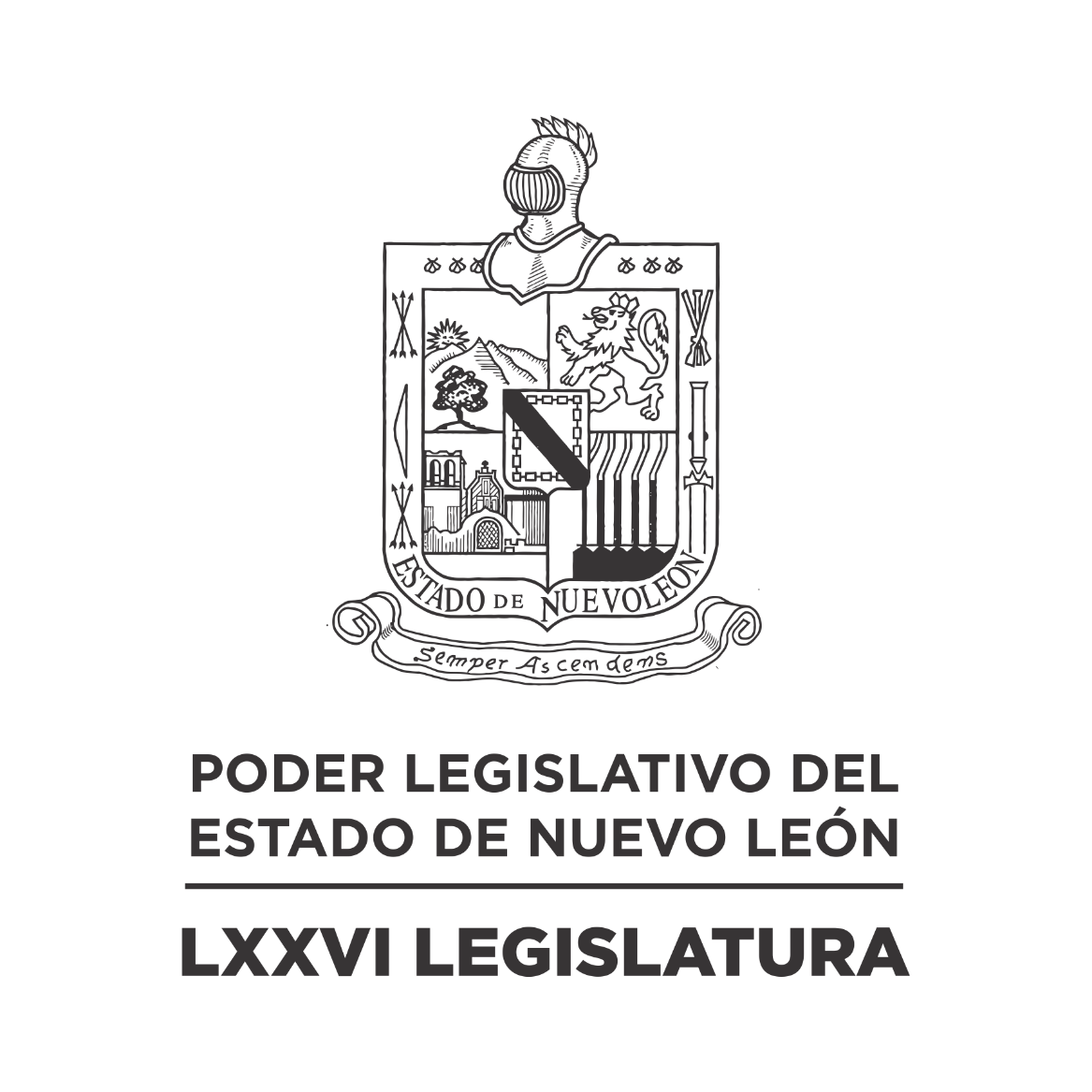 DIARIO DE LOS DEBATESPRIMER PERÍODO ORDINARIO DE SESIONES DEL PRIMER AÑO DE EJERCICIO CONSTITUCIONAL            N LA CIUDAD DE MONTERREY, CAPITAL DEL ESTADO DE NUEVO LEÓN, SIENDO LAS ONCE HORAS CON TREINTA MINUTOS DEL DÍA UNO DE SEPTIEMBRE DE DOS MIL VEINTIUNO, REUNIDOS EN EL RECINTO OFICIAL DEL PALACIO LEGISLATIVO, LOS INTEGRANTES DE LA SEPTUAGÉSIMA SEXTA LEGISLATURA DEL H. CONGRESO DEL ESTADO LIBRE Y SOBERANO DE NUEVO LEÓN, LLEVARON A CABO SESIÓN SOLEMNE DEL PRIMER PERÍODO ORDINARIO DE SESIONES, CORRESPONDIENTE AL PRIMER AÑO DE EJERCICIO CONSTITUCIONAL, SIENDO PRESIDIDA POR LA C. DIP. IVONNE LILIANA ÁLVAREZ GARCÍA, CON LA ASISTENCIA DE LOS CC. DIPUTADOS: FERNANDO ADAME DORIA, JESÚS HOMERO AGUILAR HERNÁNDEZ, NORMA EDITH BENÍTEZ RIVERA, JAVIER CABALLERO GAONA, RICARDO CANAVATI HADJÓPULOS, JULIO CÉSAR CANTÚ GONZÁLEZ, ITZEL SOLEDAD CASTILLO ALMANZA, ADRIANA PAOLA CORONADO RAMÍREZ, CARLOS ALBERTO DE LA FUENTE FLORES, LORENA DE LA GARZA VENECIA, ANTONIO ELOSÚA GONZÁLEZ, ELSA ESCOBEDO VÁZQUEZ, ROBERTO CARLOS FARÍAS GARCÍA, WALDO FERNÁNDEZ GONZÁLEZ, MARÍA DEL CONSUELO GÁLVEZ CONTRERAS, EDUARDO GAONA DOMÍNGUEZ, HÉCTOR GARCÍA GARCÍA, GILBERTO DE JESÚS GÓMEZ REYES, DANIEL OMAR GONZÁLEZ GARZA, ANA ISABEL GONZÁLEZ GONZÁLEZ, GABRIELA GOVEA LÓPEZ, MYRNA ISELA GRIMALDO IRACHETA, MAURO GUERRA VILLARREAL, MARÍA GUADALUPE GUIDI KAWAS, ANYLÚ BENDICIÓN HERNÁNDEZ SEPÚLVEDA, EDUARDO LEAL BUENFIL, RAÚL LOZANO CABALLERO, JESSICA ELODIA MARTÍNEZ MARTÍNEZ, NANCY ARACELY OLGUÍN DÍAZ, AMPARO LILIA OLIVARES CASTAÑEDA, TABITA ORTIZ HERNÁNDEZ, SANDRA ELIZABETH PÁMANES ORTIZ, IRAÍS VIRGINIA REYES DE LA TORRE, FÉLIX ROCHA ESQUIVEL, CARLOS RAFAEL RODRÍGUEZ GÓMEZ, BRENDA LIZBETH SÁNCHEZ CASTRO, LUIS ALBERTO SUSARREY FLORES, HERIBERTO TREVIÑO CANTÚ, ALHINNA BERENICE VARGAS GARCÍA Y PERLA DE LOS ÁNGELES VILLARREAL VALDEZ. DIPUTADO AUSENTE POR MOTIVOS DE SALUD: JOSÉ FILIBERTO FLORES ELIZONDO.EFECTUADO EL PASE DE LISTA, LA C. SECRETARIA INFORMÓ QUE EXISTE EL QUÓRUM DE REGLAMENTO CON 39 DIPUTADOS PRESENTES.EXISTIENDO EL QUÓRUM DE LEY, LA C. PRESIDENTA ABRIÓ LA SESIÓN SOLICITANDO A LA C. SECRETARIA DIERA LECTURA AL PROYECTO DE ORDEN DEL DÍA PARA LA SESIÓN DEL DÍA DE HOY.ORDEN DEL DÍA: LISTA DE ASISTENCIA DE LA SEPTUAGÉSIMA SEXTA LEGISLATURA.APERTURA DE LA SESIÓN.LECTURA, DISCUSIÓN Y APROBACIÓN DEL PROYECTO DEL ORDEN DEL DÍA PARA LA SESIÓN SOLEMNE DE APERTURA DEL PRIMER PERÍODO ORDINARIO DE SESIONES, CORRESPONDIENTE AL PRIMER AÑO DE EJERCICIO CONSTITUCIONAL.EN ESTE MOMENTO, LA C. PRESIDENTA EXPRESÓ: “AQUÍ QUISIERA PEDIRLE SECRETARIA, SI ME PERMITE UN MINUTO PARA DAR A CONOCER UN TEMA IMPORTANTE AL PLENO DEL CONGRESO DEL ESTADO. COMPAÑEROS DIPUTADOS, TENEMOS CONOCIMIENTO QUE LA SALA SUPERIOR DEL TRIBUNAL ELECTORAL DE LA FEDERACIÓN HA EMITIDO UNA RESOLUCIÓN QUE MODIFICA LA CONFORMACIÓN DE LOS INTEGRANTES DE LA SEPTUAGÉSIMA SEXTA LEGISLATURA, POR LO QUE LE VOY A PEDIR A LA DIPUTADA SECRETARIA, NOS DÉ A CONOCER LOS RESOLUTIVOS DE DICHO ACUERDO, SI ES TAN AMABLE”.C. SECRETARIA: “CLARO. DIPUTADA IVONNE ÁLVAREZ GARCÍA, PRESIDENTA DE LA SEPTUAGÉSIMA SEXTA LEGISLATURA AL CONGRESO DEL ESTADO DE NUEVO LEÓN. PRESENTE. POR INDICACIONES DEL DOCTOR MARIO ALBERTO GARZA CASTILLO, CONSEJERO PRESIDENTE DE LA COMISIÓN ESTATAL ELECTORAL Y EN CUMPLIMIENTO A LO RESUELTO POR LA SALA SUPERIOR DEL TRIBUNAL ELECTORAL DEL PODER JUDICIAL DE LA FEDERACIÓN, ME PERMITO NOTIFICARLE LAS CÉDULAS DE NOTIFICACIÓN ELECTRÓNICA, ASÍ COMO LA VERSIÓN DIGITALIZADA DE LOS EFECTOS DE LA SENTENCIA EMITIDA DENTRO DEL JUICIO DE RECONSIDERACIÓN SUP-REC-1424/2021 Y SUS ACUMULADOS, MEDIANTE LA CUAL REVOCÓ LA RESOLUCIÓN EMITIDA POR LA SALA REGIONAL DEL TRIBUNAL ELECTORAL DEL PODER JUDICIAL DE LA FEDERACIÓN, CORRESPONDIENTE A LA SEGUNDA CIRCUNSCRIPCIÓN ELECTORAL PLURINOMINAL Y EN EL JUICIO DE REVISIÓN CONSTITUCIONAL ELECTORAL SM-JRC-204/2021 Y SUS ACUMULADOS, Y EN PLENITUD DE LA JURISDICCIÓN REALIZÓ LA ASIGNACIÓN DE CURULES POR EL PRINCIPIO DE REPRESENTACIÓN PROPORCIONAL PARA LA INTEGRACIÓN DEL H. CONGRESO DEL ESTADO. POR TAL MOTIVO, Y EN ALCANCE A LOS OFICIOS PCEE/891/2021 DE FECHA 23 DE JULIO, Y SE/CEE/3937/2021 DEL 28 DE AGOSTO, AMBOS DEL 2021, REMITO ADJUNTO EL LISTADO DE LOS Y LAS DIPUTADOS ELECTOS POR EL PRINCIPIO DE REPRESENTACIÓN PROPORCIONAL QUE INTEGRARÁN LA SEPTUAGÉSIMA SEXTA LEGISLATURA DEL H. CONGRESO DEL ESTADO DE NUEVO LEÓN, ASÍ COMO COPIA CERTIFICADA DE LA CONSTANCIA DE ASIGNACIÓN EXPEDIDAS POR ESTA AUTORIDAD ELECTORAL, HACIENDO LA PRECISIÓN, QUE AL MOMENTO DE LA EXPEDICIÓN DEL PRESENTE OFICIO, DICHAS CONSTANCIAS NO CUENTAN CON LA FIRMA DE LAS PERSONAS ELECTAS, A QUIENES LES SERÁN ENTREGADAS A LA BREVEDAD POSIBLE. LO ANTERIOR DE CONFORMIDAD CON LO DISPUESTO EN LOS ARTÍCULOS 43 Y 45 DE LA CONSTITUCIÓN POLÍTICA DEL ESTADO DE NUEVO LEÓN; 3, 84, 85, 87, 97 Y 98 DE LA LEY ELECTORAL PARA EL ESTADO DE NUEVO LEÓN, EN CONCORDANCIA CON LOS DISPOSITIVOS 19 Y 20 FRACCIONES DEL REGLAMENTO DE LA COMISIÓN ELECTORAL Y DE LAS COMISIONES MUNICIPALES ELECTORALES DEL ESTADO. SIN OTRO PARTICULAR, APROVECHO LA OPORTUNIDAD PARA REITERARLE LA SEGURIDAD DE MI ATENTA Y DISTINGUIDA CONSIDERACIÓN. FIRMA, HÉCTOR GARCÍA MARROQUÍN, SECRETARIO EJECUTIVO. A CONTINUACIÓN, DOY LECTURA DEL ANEXO. DIPUTADAS Y DIPUTADOS DE REPRESENTACIÓN PROPORCIONAL A INTEGRAR LA SEPTUAGÉSIMA SEXTA LEGISLATURA AL H. CONGRESO DEL ESTADO.C. PRESIDENTA: “LE AGRADEZCO, COMPAÑERA SECRETARIA. COMPAÑEROS DIPUTADOS, UNA VEZ QUE LA SECRETARIA NOS DIO A CONOCER EL RESOLUTIVO DE LA SALA SUPERIOR DEL TRIBUNAL ELECTORAL DE LA FEDERACIÓN, INSTRUYO A LA OFICIALÍA MAYOR, INVITE A LOS DIPUTADOS ELECTOS QUE AÚN NO HAN TOMADO PROTESTA, ACUDAN A ESTE RECINTO PARA QUE EN SU MOMENTO LES SEA TOMADA SU PROTESTA DE LEY Y SE INCORPOREN AL TRABAJO LEGISLATIVO. LE PIDO SECRETARIA, SI ES TAN AMABLE CONTINÚE CON EL ORDEN DEL DÍA”.TOMA DE PROTESTA DE DIPUTADOS DE LA LXXVI LEGISLATURA.DESIGNACIÓN DE LA COMISIÓN DE CORTESÍA QUE RECIBIRÁ AL C. GOBERNADOR CONSTITUCIONAL DEL ESTADO E INVITADOS ESPECIALES.RECESO.HONORES A LA BANDERA Y ENTONACIÓN DEL HIMNO NACIONAL.INSTALACIÓN DE LA SEPTUAGÉSIMA SEXTA LEGISLATURA Y DECLARATORIA DE APERTURA DEL PRIMER PERÍODO ORDINARIO DE SESIONES CORRESPONDIENTE AL PRIMER AÑO DE EJERCICIO CONSTITUCIONAL.MENSAJE DE UN DIPUTADO DE CADA PARTIDO REPRESENTADO EN EL CONGRESO DEL ESTADO.MENSAJE DEL GOBERNADOR CONSTITUCIONAL DEL ESTADO.MENSAJE DEL C. PRESIDENTE DEL H. CONGRESO DEL ESTADO.DESIGNACIÓN DE LA COMISIÓN DE CORTESÍA PARA ACOMPAÑAR AL C. GOBERNADOR CONSTITUCIONAL DEL ESTADO E INVITADOS ESPECIALES HASTA LA SALIDA DE ESTE RECINTO.CLAUSURA DE LA SESIÓN.TERMINADA LA LECTURA DEL PROYECTO DE ORDEN DEL DÍA, LA C. PRESIDENTA LO SOMETIÓ A LA CONSIDERACIÓN DEL PLENO, SOLICITANDO A LOS CC. DIPUTADOS SI TIENEN ALGUNA CORRECCIÓN QUE HACER A LA MISMA LO MANIFIESTEN DE LA FORMA ACOSTUMBRADA.NO HABIENDO NINGUNA MODIFICACIÓN AL ORDEN DEL DÍA, LA C. PRESIDENTA LO SOMETIÓ A CONSIDERACIÓN DEL PLENO, SIENDO APROBADO POR UNANIMIDAD.ENSEGUIDA, LA C. PRESIDENTA PASÓ AL SIGUIENTE PUNTO DEL ORDEN DEL DÍA, CORRESPONDIENTE A LA TOMA DE PROTESTA DE LOS DIPUTADOS Y DIPUTADAS PARA INTEGRAR LA SEPTUAGÉSIMA SEXTA LEGISLATURA, EXPRESANDO: “CON FUNDAMENTO EN EL ARTÍCULO 24, FRACCIÓN VIII, DEL REGLAMENTO PARA EL GOBIERNO INTERIOR DEL CONGRESO, ME PERMITO DESIGNAR EN COMISIÓN DE CORTESÍA A LOS CC. DIPUTADOS CARLOS ALBERTO DE LA FUENTE FLORES, JESÚS HOMERO AGUILAR HERNÁNDEZ, TABITA ORTIZ HERNÁNDEZ, MARÍA GUADALUPE GUIDI KAWAS, RAÚL LOZANO CABALLERO, MARÍA DEL CONSUELO GÁLVEZ CONTRERAS; SE DECLARA UN RECESO HASTA QUE LA COMISIÓN CUMPLA CON SU COMETIDO”.CUMPLIDA LA ENCOMIENDA POR LA COMISIÓN Y YA PRESENTES EN EL RECINTO, LA PRESIDENTA REANUDÓ LA SESIÓN EXPRESANDO: “SOLICITO A LOS CC. DIPUTADOS MANTENERSE DE PIE EN SUS LUGARES. “CIUDADANOS WALDO FERNÁNDEZ GONZÁLEZ, ANYLÚ BENDICIÓN HERNÁNDEZ SEPÚLVEDA, JESSICA ELODIA MARTÍNEZ MARTÍNEZ, CON FUNDAMENTO EN LO DISPUESTO POR EL ARTÍCULO 63 FRACCIÓN XVI DE LA CONSTITUCIÓN POLÍTICA DEL ESTADO LIBRE Y SOBERANO DE NUEVO LEÓN SE LES HA MANDADO LLAMAR A FIN DE QUE RINDAN LA PROTESTA DE LEY PARA QUE PUEDAN ASUMIR SU ENCARGO DE DIPUTADOS PROPIETARIOS DE LA SEPTUAGÉSIMA SEXTA LEGISLATURA, POR LO QUE ME PERMITO PREGUNTARLES. ““¿PROTESTÁIS GUARDAR Y HACER GUARDAR LA CONSTITUCIÓN POLÍTICA DE LOS ESTADOS UNIDOS MEXICANOS, LA DEL ESTADO DE NUEVO LEÓN Y LAS LEYES QUE DE ELLAS EMANEN Y DESEMPEÑAR LEAL Y PATRIÓTICAMENTE EL CARGO DE DIPUTADOS PROPIETARIOS EN EJERCICIO QUE SE LES HA CONFERIDO? C. WALDO FERNÁNDEZ GONZÁLEZ			“SI, PROTESTO”C. ANYLÚ BENDICIÓN HERNÁNDEZ SEPÚLVEDA	“SI, PROTESTO”C. JESSICA ELODIA MARTÍNEZ MARTÍNEZ		“SI, PROTESTO”C. PRESIDENTA: “SI NO LO HICIEREIS ASÍ QUE LA NACIÓN Y EL ESTADO OS LO DEMANDEN” (APLAUSOS)LA C. PRESIDENTA, CONTINUÓ DICIENDO: “FELICIDADES Y QUE SEA PARA BIEN DEL ESTADO DE NUEVO LEÓN. BIENVENIDOS. LES PIDO DE FAVOR, SE SIRVAN PASAR A SUS CURULES”.ACTO SEGUIDO, LA C. PRESIDENTA, EXPRESÓ: “CONTINUANDO CON EL ORDEN DEL DÍA Y CON FUNDAMENTO EN EL ARTÍCULO 24, FRACCIÓN VIII, DEL REGLAMENTO PARA EL GOBIERNO INTERIOR DEL CONGRESO DEL ESTADO, ME PERMITO DESIGNAR EN COMISIÓN A LOS CC. DIPUTADOS: CARLOS ALBERTO DE LA FUENTE FLORES, JESÚS HOMERO AGUILAR HERNÁNDEZ, TABITA ORTIZ HERNÁNDEZ, MARÍA GUADALUPE GUIDI KAWAS, RAÚL LOZANO CABALLERO Y MARÍA DEL CONSUELO GÁLVEZ CONTRERAS; PARA QUE SE SIRVAN TRASLADAR A ESTE RECINTO OFICIAL AL INGENIERO JAIME HELIODORO RODRÍGUEZ CALDERÓN, GOBERNADOR CONSTITUCIONAL DEL ESTADO DE NUEVO LEÓN; AL C. PRESIDENTE DEL HONORABLE TRIBUNAL DE JUSTICIA E INVITADOS DE HONOR. SE DECLARA UN RECESO HASTA QUE LA COMISIÓN CUMPLA CON SU COMETIDO”. TRANSCURRIDO EL RECESO SEÑALADO Y YA PRESENTES EN EL RECINTO OFICIAL EL C. GOBERNADOR DEL ESTADO DE NUEVO LEÓN, EL C. PRESIDENTE DEL TRIBUNAL SUPERIOR DE JUSTICIA E INVITADOS DE HONOR, LA C. PRESIDENTA, EXPRESÓ: “SE REANUDA LA SESIÓN SOLEMNE Y SOLICITO A LOS PRESENTES MANTENERSE DE PIE A FIN DE RENDIR HONORES A NUESTRA ENSEÑA PATRIA Y ENTONAR EL HIMNO NACIONAL”. RENDIDOS QUE FUERON LOS HONORES A NUESTRA ENSEÑA PATRIA, LA C. PRESIDENTA EXPRESÓ: “PASAMOS AL SIGUIENTE PUNTO DEL ORDEN DEL DÍA QUE ES LA INSTALACIÓN DE LA SEPTUAGÉSIMA QUINTA LEGISLATURA Y DECLARATORIA DE APERTURA DEL PRIMER PERÍODO ORDINARIO DE SESIONES CORRESPONDIENTE AL PRIMER AÑO DE EJERCICIO CONSTITUCIONAL, POR LO QUE SOLICITO A LOS PRESENTES CONTINUAR DE PIE. ““LA SEPTUAGÉSIMA SEXTA LEGISLATURA DEL HONORABLE CONGRESO DEL ESTADO, ABRE HOY UNO DE SEPTIEMBRE DE 2021, EL PRIMER PERIODO ORDINARIO DE SESIONES, CORRESPONDIENTE AL PRIMER AÑO DE EJERCICIO CONSTITUCIONAL Y SE DECLARA FORMALMENTE INSTALADA LA SEPTUAGÉSIMA SEXTA LEGISLATURA AL HONORABLE CONGRESO DEL ESTADO LIBRE Y SOBERANO DE NUEVO LEÓN””.LA C. PRESIDENTA, CONTINUÓ: “SOLICITO A LA SECRETARÍA ELABORAR EL DECRETO CORRESPONDIENTE Y GIRAR LOS AVISOS DE RIGOR. FAVOR DE TOMAR ASIENTO”.A CONTINUACIÓN, LA C. PRESIDENTA PASÓ AL SIGUIENTE PUNTO DEL ORDEN DEL DÍA, EN LOS TÉRMINOS QUE SEÑALA EL ARTÍCULO 7º DE LA LEY ORGÁNICA DEL PODER LEGISLATIVO, CONCEDIÉNDOLE EL USO DE LA PALABRA A LA CIUDADANA DIPUTADA MARÍA DEL CONSUELO GÁLVEZ CONTRERAS, REPRESENTANTE DEL GRUPO LEGISLATIVO PARTIDO NUEVA ALIANZA.ENSEGUIDA, HIZO USO DE LA TRIBUNA LA C. DIP. MARÍA DEL CONSUELO GÁLVEZ CONTRERAS, REPRESENTANTE DEL GRUPO LEGISLATIVO PARTIDO NUEVA ALIANZA, QUIEN EXPRESÓ: “CON EL PERMISO DE LA SEÑORA PRESIDENTA DEL HONORABLE CONGRESO DEL ESTADO, DIPUTADA IVONNE ÁLVAREZ. SEÑOR GOBERNADOR CONSTITUCIONAL DEL ESTADO DE NUEVO LEÓN, INGENIERO JAIME RODRÍGUEZ CALDERÓN. PRESIDENTE DEL TRIBUNAL SUPERIOR DE JUSTICIA, LICENCIADO JOSÉ ARTURO SALINAS GARZA. SEÑOR ALCALDE INTERINO DE LA CIUDAD DE MONTERREY, DOCTOR ANTONIO MARTÍNEZ BELTRÁN. CORONEL DE INTENDENTE ESQUIVEL FÉLIX GARCÍA MENDOZA, EN REPRESENTACIÓN DEL COMANDANTE DE LA CUARTA REGIÓN Y SÉPTIMA ZONA MILITAR. LICENCIADO CARLOS GARZA IBARRA, SECRETARIO DE FINANZAS Y TESORERO GENERAL DEL ESTADO. COMPAÑERAS Y COMPAÑEROS, MUY BUENOS DÍAS, HOY COMO CADA TRES AÑOS, ESTAMOS AQUÍ REUNIDOS PARA ATESTIGUAR LA INSTALACIÓN DEL PRIMER PERÍODO ORDINARIO DE SESIONES DEL PRIMER PERÍODO CONSTITUCIONAL DEL CONGRESO LOCAL DE NUEVO LEÓN, EL CUAL SE VUELVE A CONSTITUIR PLURAL EN LAS DIFERENTES EXPRESIONES POLÍTICAS. CON LA APERTURA DE ESTA SESIÓN, ESTAMOS ABRIENDO NUEVAS EXPECTATIVAS AL PUEBLO DE NUEVO LEÓN PARA LA CONSTRUCCIÓN DE UN MEJOR ESTADO, EN EL CUAL DESEAMOS PRIVE EL DIÁLOGO, LA CONCILIACIÓN, LA ARMONÍA Y, SOBRE TODO, EL ACUERDO. UNA SERVIDORA, EN CALIDAD DE CIUDADANA, PERO CON LA FIRME CONVICCIÓN DE REPRESENTAR AL GRUPO LEGISLATIVO NUEVA ALIANZA, HACE VOTOS PARA QUE ESTA SEPTUAGÉSIMA SEXTA LEGISLATURA QUE HOY INICIA, LOGREMOS DURANTE LOS PRÓXIMOS AÑOS GRANDES LEYES Y REFORMAS QUE HAGAN DE NUEVO LEÓN EL REFERENTE NACIONAL, REFERENTE QUE LAMENTABLEMENTE HEMOS PERDIDO EN LAS ÚLTIMAS DÉCADAS EN DIFERENTES CAMPOS COMO EL EDUCATIVO, EL SOCIAL, LA SALUD, MEDIO AMBIENTE Y NI QUE DECIR EN MATERIA DE TRANSPARENCIA Y COMBATE A LA CORRUPCIÓN. CON EL INICIO DE ESTE PERÍODO LEGISLATIVO, EL PRÓXIMO RELEVO DEL GOBIERNO ESTATAL, LOS CIUDADANOS DESEAN ESPERAR CAMBIOS RADICALES PARA NUESTRO ESTADO, PRÓXIMAMENTE SE CERRARÁ UN GOBIERNO QUE HACE SEIS AÑOS PROMETIÓ MUCHO A LOS HABITANTES DE NUEVO LEÓN Y QUE GENERÓ ALTAS EXPECTATIVAS, LAMENTABLEMENTE LA PERCEPCIÓN CIUDADANA EN LO GENERAL EXPRESA QUE SE QUEDÓ CORTO, YA SABREMOS DE ANALIZAR LAS RAZONES DE ELLO EN PRÓXIMAS SEMANAS. AHORA NOS TOCA SER TESTIGOS DEL INICIO DE UN NUEVO GOBIERNO QUE IGUALMENTE HA SEMBRADO MUCHAS EXPECTATIVAS EN LA CIUDADANÍA DE NUEVO LEÓN, DE QUE LAS COSAS CAMBIARÁN AL DEJAR ATRÁS A LA VIEJA POLÍTICA Y LA PREGUNTA OBLIGADA ES ¿QUÉ SE ENTIENDE POR DEJAR ATRÁS LA VIEJA POLÍTICA? SI LA RESPUESTA ES ADOPTAR UNA VISIÓN PARA DIGNIFICAR EL OFICIO DE GOBERNAR MEDIANTE UN DIÁLOGO INSISTENTE, INCLUYENTE, LA BÚSQUEDA INCANSABLE DE CONVENCER SIN IMPONER EL CUMPLIMIENTO CABAL DE ACUERDOS, EL EJECUTAR PROYECTOS, PROGRAMAS Y ACCIONES CON VISIÓN DE LARGO PLAZO Y NO SÓLO DE UN SEXENIO, SERÁ UNA VISIÓN BIENVENIDA Y POR SUPUESTO QUE CONTARÁ CON NUESTRO COMPROMISO Y RESPALDO; SI POR EL CONTRARIO, DESTERRAR LA VIEJA POLÍTICA ES ENTENDIDA COMO IMPROVISAR ACCIONES, SIMULAR CAMBIAR LA CORRUPCIÓN, QUERER DIRIGIR UN GOBIERNO MEDIANTE REDES SOCIALES, NOMBRAR FUNCIONARIOS SIN EXPERIENCIA O POR COMPROMISOS POLÍTICOS; DESDE AHORA DECIMOS QUE NO ESTAREMOS DISPUESTOS A ACEPTARLO. POR LO PRONTO, A NOMBRE DEL GRUPO LEGISLATIVO DE NUEVA ALIANZA, OTORGAMOS EL BENEFICIO DE LA DUDA AL GOBIERNO ENTRANTE PARA QUE NOS MUESTRE HACIA DÓNDE SE DIRIGIRÁ EL NUEVO RUMBO DE NUEVO LEÓN. DESDE ESTA MISMA TRIBUNA HABREMOS DE EVALUARLO Y ESPERAMOS APOYARLO POR EL BIEN DE LOS HABITANTES DE NUESTRO ESTADO. COMO YA LO MENCIONÉ, EN NUEVO LEÓN TENEMOS MUCHAS ÁREAS DE OPORTUNIDAD PARA VOLVER A CRECER. EN EDUCACIÓN, LA PANDEMIA HA TRAÍDO CONSIGO UNA COMPLEJA PROBLEMÁTICA SOCIAL, NUESTRO SISTEMA EDUCATIVO ES UNO DE LOS MAYORES AFECTADOS Y PRESENTA CONDICIONES DE REZAGO ESCOLAR SEVEROS, ES EVIDENTE QUE LA MAYORÍA DE LOS PLANTELES ESCOLARES NO PRESENTAN CONDICIONES ADECUADAS PARA EL REGRESO A CLASES, AUNADO A ELLO EXISTE UNA CONDICIÓN PSICOEMOCIONAL EN LOS ESTUDIANTES DISTINTA HASTA ANTES DEL ENCIERRO, QUE SE NECESITA SER EVALUADA, ESTOS FACTORES REPRESENTAN UNA COMPLEJA DECISIÓN Y RETO PARA EL ÓPTIMO REGRESO ESCOLAR, ES NECESARIO ENFOCARNOS EN MEJORAR LA CURRÍCULA EDUCATIVA, RETOMANDO LAS EVALUACIONES PERIÓDICAS, QUE POR AHORROS MALENTENDIDOS SE DEJARON DE PRACTICAR, EL GRUPO LEGISLATIVO DE NUEVA ALIANZA QUIERE RETOMAR LA LEY DE EDUCACIÓN RECIENTEMENTE VETADA, A FIN DE BUSCAR LOS CONSENSOS NECESARIOS PARA QUE SEA VISTA CON BUENOS OJOS POR EL PRÓXIMO GOBIERNO. DESDE ESTA TRIBUNA QUIERO EXHORTAR A LEGISLADORES, GOBIERNO ESTATAL, MUNICIPIOS, MAGISTERIO, SOCIEDADES DE PADRES DE FAMILIA, PARA QUE HAGAN EL MAYOR ESFUERZO Y SAQUEMOS ADELANTE ESTA ÁREA A FIN DE GARANTIZAR A NUESTRAS NIÑAS Y NIÑOS, LA EDUCACIÓN DE EXCELENCIA QUE ESPERAMOS EN NUEVO LEÓN. OTRO TEMA IMPORTANTE POR ATENDER, ES LA PROTECCIÓN EFECTIVA A NUESTRA NIÑEZ, GARANTIZANDO SU DERECHO A TENER UNA VIDA DIGNA, PROMOVIENDO QUE VIVAN EN UN AMBIENTE SANO, FELIZ Y CON AMOR; EN LOS RECORRIDOS QUE HICIMOS DURANTE NUESTRAS CAMPAÑAS, NOS ENCONTRAMOS CASOS DE NIÑAS Y NIÑOS SOLOS EN SUS CASAS, Y PEOR AÚN EN OTROS CASOS NOS LOS ENCONTRAMOS EN CUESTIÓN DE CALLE SUFRIENDO EXPLOTACIÓN LABORAL, SI ASPIRAMOS A UNA MEJOR SOCIEDAD, ESTO NO LO PODEMOS PERMITIR, ES POR ELLO QUE, EN COORDINACIÓN CON EL DIF NUEVO LEÓN, PROMOVEREMOS MEJORAS AL SISTEMA INTEGRAL DE PROTECCIÓN A NIÑAS, NIÑOS Y ADOLESCENTES, A FIN DE QUE PODAMOS ASEGURARNOS QUE SE CUMPLA EL PROPÓSITO DE ESTE SISTEMA; LO QUE SE VIVE EN EL PAÍS Y EN PARTICULAR AQUÍ EN NUEVO LEÓN, NOS DEMUESTRA QUE ESTAMOS VIVIENDO UNA ÉPOCA DIFÍCIL PARA LAS MUJERES, TODOS SABEMOS QUE SIGUE EXISTIENDO DISCRIMINACIÓN PARA NOSOTRAS, MÁS GRAVE AÚN EL HECHO DE QUE NUESTRA ENTIDAD SEA LÍDER EN EL PAÍS EN FEMINICIDIOS Y TAL PARECE QUE VA EN INCREMENTO. RECIENTEMENTE, SE EVIDENCIÓ OTRA VIOLENCIA MÁS HACIA LAS MUJERES EN EL TEMA DE LA SALUD AL NO PROPORCIONARSE CON OPORTUNIDAD LOS TRATAMIENTOS MÉDICOS REQUERIDOS, CON MUCHO RESPETO DESDE HOY, CONVOCO A MIS COMPAÑERAS DIPUTADAS A QUE HAGAMOS UN FRENTE COMÚN, LEGISLANDO, SIN NINGÚN INTERÉS PARTIDISTA, EN FAVOR DE LA MUJER, ADEMÁS PROMOVAMOS ANTE EL PRÓXIMO GOBERNADOR, LA CREACIÓN DE UNA INSTANCIA DE ATENCIÓN A LAS MUJERES Y NIÑAS QUE SEA EFECTIVA, LO SUBRAYO, EFECTIVA, PARA QUE  GARANTICE EL RESPETO A NUESTROS DERECHOS. EN ESTA SEGUNDA MITAD EL GOBIERNO FEDERAL ENCABEZADO POR EL PRESIDENTE ANDRÉS MANUEL LÓPEZ OBRADOR, BUSCAREMOS QUE SE SIGAN DESTINANDO SUFICIENTES RECURSOS PARA LOS GRUPOS MÁS DESPROTEGIDOS, DESDE LOS ESTUDIANTES, LAS PERSONAS DISCAPACITADAS, HASTA LOS ADULTOS MAYORES, DEBEMOS PROMOVER Y FACILITAR QUE TODOS ESTOS APOYOS LLEGUEN A LAS PERSONAS QUE REALMENTE LO NECESITAN, ES UN SENTIDO DE JUSTICIA SOCIAL PARA AVANZAR HACIA UNA SOCIEDAD MÁS IGUALITARIA Y NO DEBE SER CONCEBIDA COMO DÁDIVAS. EN RESUMEN, LA AGENDA LEGISLATIVA DEL GRUPO NUEVA ALIANZA, PROMOVERÁ INCANSABLEMENTE DOS TEMAS FUNDAMENTALES: LA EDUCACIÓN Y EL DESARROLLO SOCIAL, LOS CUALES REPRESENTAN LA COLUMNA VERTEBRAL PARA LA GOBERNABILIDAD Y POR ENDE EL DESARROLLO SOCIAL Y ECONÓMICO PARA NUESTRO ESTADO. SEÑORAS Y SEÑORES, INVITADAS E INVITADOS, EN ESTA NUEVA LEGISLATURA QUE INICIA, DEBE HABER ESPACIO Y CABIDA PARA TODAS Y PARA TODOS, TENEMOS QUE APRENDER A CONSTRUIR JUNTOS Y NO DESTRUIR, LAS CAMPAÑAS POLÍTICAS QUEDARON ATRÁS Y EL PUEBLO DECIDIÓ. HAGAMOS NOTAR QUE SOMOS UNA SOCIEDAD CIVILIZADA, TOLERANDO Y RESPETANDO A LAS PERSONAS QUE TENEMOS A NUESTRO ALREDEDOR Y PRINCIPALMENTE AYUDANDO A QUE AVANCEN LOS PROYECTOS PARA BIEN DE NUESTRA SOCIEDAD, ESTAMOS LEGAL Y MORALMENTE OBLIGADOS A QUE LOS NUEVOS CAMBIOS INSTITUCIONALES PARA NUEVO LEÓN SE TRADUZCAN EN PROSPERIDAD Y BIENESTAR PARA TODA LA SOCIEDAD. GRACIAS”.ACTO SEGUIDO, EN LOS TÉRMINOS QUE SEÑALA EL ARTÍCULO 7º DE LA LEY ORGÁNICA DEL PODER LEGISLATIVO, SE LE CONCEDIÓ EL USO DE LA PALABRA AL C. DIP. RAÚL LOZANO CABALLERO, REPRESENTANTE DEL GRUPO LEGISLATIVO DEL PARTIDO VERDE ECOLOGISTA DE MÉXICO, QUIEN EXPRESÓ: “MUY BUENAS TARDES PARA TODOS Y PARA TODAS. SALUDO CON MUCHO RESPETO AL INGENIERO JAIME HELIODORO RODRÍGUEZ CALDERÓN, GOBERNADOR CONSTITUCIONAL DEL ESTADO DE NUEVO LEÓN. AL LICENCIADO ARTURO SALINAS GARZA, PRESIDENTE DEL TRIBUNAL SUPERIOR DE JUSTICIA EN EL ESTADO DE NUEVO LEÓN. A MI AMIGA IVONNE ÁLVAREZ, PRESIDENTA DE LA MESA DIRECTIVA DEL HONORABLE CONGRESO DEL ESTADO DE NUEVO LEÓN. AL CORONEL DE INFANTERÍA, EZEQUIEL GARCÍA, EN REPRESENTACIÓN DE LAS FUERZAS MILITARES EN NUESTRO ESTADO. AL DOCTOR ANTONIO FERNANDO MARTÍNEZ BELTRÁN, PRESIDENTE MUNICIPAL DE LA CIUDAD DE MONTERREY. AL TESORERO ESTATAL, CARLOS ALBERTO GARZA IBARRA Y CON MUCHO AFECTO A TODOS Y A TODAS MIS COMPAÑEROS DIPUTADOS. ANTES DE INICIAR MI DISCURSO, QUIERO HACER UN RECONOCIMIENTO ESPECIAL A TODAS LAS MUJERES DE MI ESTADO, PORQUE HOY FINALMENTE SU LUCHA POR LA PARTICIPACIÓN EN LA VIDA POLÍTICA DE NUESTRO ESTADO SE VE REFLEJADA EN ESTE CONGRESO PARITARIO Y LO VEMOS MÁS EVIDENTE QUE NUNCA EN LA INTEGRACIÓN DE ESTA MESA DIRECTIVA, DONDE, CON ORGULLO, ELLAS SON LA MAYORÍA. TAMBIÉN APROVECHO PARA HACER UNA MENCIÓN ESPECIAL Y FELICITAR A TODA LA COMUNIDAD LGTB+ PORQUE DESPUÉS DE TANTOS AÑOS DE LUCHA EN BUSCAR ESPACIOS EN ESTA REPRESENTACIÓN DE LA VIDA POLÍTICA, HOY FINALMENTE ESTÁN SIENDO REPRESENTADAS POR MI COMPAÑERA JESSICA MARTÍNEZ. MI COMPROMISO CON TODAS Y CON TODOS SIEMPRE, UN APLAUSO PARA TODOS USTEDES. HOY NOS CONVOCA A ESTE RECINTO, EL INICIO DE SESIONES SOLEMNE DE LA SEPTUAGÉSIMA SEXTA LEGISLATURA EN EL ESTADO DE NUEVO LEÓN, ESTE INICIO SE MARCA EN UNA ETAPA INÉDITA EN NUESTRO ESTADO QUE INICIÓ HACE SEIS AÑOS Y QUE REFLEJA FINALMENTE LOS NUEVOS TIEMPOS POLÍTICOS POR LOS QUE ATRAVIESA EL PAÍS Y EN ESPECIAL NUESTRA ENTIDAD. EL PASADO 6 DE JUNIO, LA CIUDADANÍA NOS ENVIÓ UN MENSAJE CLARO, QUE NO TIENE EQUIVOCACIÓN, LOS NUEVOLEONESES QUIEREN DE NOSOTROS LOS SERVIDORES PÚBLICOS, UNA ACTITUD MÁS COMPROMETIDA, MÁS TRANSPARENTE, MÁS CERCANA A LAS NECESIDADES DE LA GENTE Y ALEJADA DE LA PUGNA PARTIDISTA Y DE LOS INTERESES PARTICULARES. HOY NUESTRA FRACCIÓN PARLAMENTARIA DEL PARTIDO VERDE ECOLOGISTA DE MÉXICO, ASUME EL RETO QUE REFLEJA LA CIUDADANÍA Y SE COMPROMETE A TRABAJAR EN EL FORTALECIMIENTO DE LAS POLÍTICAS PÚBLICAS, QUE ADEMÁS DE RESULTADOS FAVORABLES PARA LA ECONOMÍA Y EL DESARROLLO ESTATAL, ELEVEN PERMANENTEMENTE EL BIENESTAR Y NIVELES DE VIDA DE LOS HABITANTES DE NUESTRO ESTADO, YA NO HAY TIEMPO QUE PERDER, ES MI  GENERACIÓN Y LA DE VARIOS COMPAÑEROS AQUÍ PRESENTES, LA QUE GOBERNARÁ LOS PRÓXIMOS SEIS AÑOS EL ESTADO, VAMOS A CAMBIAR LA FORMA DE HACER POLÍTICA EN  NUEVO LEÓN. ES POR ELLO QUE, LA AGENDA LEGISLATIVA DE NUESTRO PARTIDO PARA ESTE PRIMER AÑO DE SESIONES DEL CONGRESO LOCAL, CONTIENE LOS TEMAS DE INTERÉS Y PREOCUPACIÓN DE LA GENTE QUE RECOGIMOS DURANTE TODAS LAS CAMPAÑAS DE LOS CANDIDATOS DEL PARTIDO VERDE, SIN DUDA, BUSCAREMOS EL DIÁLOGO Y ENTENDIMIENTO CON LAS DEMÁS FRACCIONES REPRESENTADAS EN ESTE CONGRESO, CON EL FIN DE FORTALECER Y CONSTRUIR UN NUEVO MARCO LEGAL EN EL ESTADO, DONDE SE AMPLÍE LA TRANSPARENCIA, LA RENDICIÓN DE CUENTAS Y DONDE TAMBIÉN TENGAMOS PROCESOS ELECTORALES MÁS CORTOS, EQUITATIVOS Y TRANSPARENTES, BUSCAREMOS, DE LA MANO DE TODAS LAS FUERZAS LEGISLATIVAS AQUÍ PRESENTES, TRANSPARENTAR PUNTUALMENTE EL USO DE LOS RECURSOS PÚBLICOS QUE SE RECIBE PARA LAS ACTIVIDADES DE GESTIÓN SOCIAL, NO PUEDE SER DE OTRA MANERA, MUCHO DAÑO SE LE HA HECHO A ESTE CONGRESO, NO PUEDE SER QUE LA CASA DEL PUEBLO, AQUÍ DONDE SURGEN LAS LEYES QUE TODOS DEBEMOS ACATAR Y DONDE ESTAMOS POR LA VOLUNTAD CIUDADANA, NO SE ATIENDA LA DEMANDA Y LA VOLUNTAD DE TODOS LOS NUEVOLEONESES. UNO DE LOS PROBLEMAS QUE CONTINÚA PREOCUPANDO A LA GENTE, NO OBSTANTE, LOS AVANCES QUE SE REGISTRARON EN ESTA ADMINISTRACIÓN, ES EL TEMA DE INSEGURIDAD PÚBLICA, POR ELLO ES QUE VAMOS A TRABAJAR PARA SEGUIR MEJORANDO LA SEGURIDAD, SI ALGO PUDIMOS RATIFICAR EN LOS RECORRIDOS DE CAMPAÑA, ES QUE MEJORAR LA INSEGURIDAD DE NUESTROS SERES QUERIDOS, DE SU PATRIMONIO Y DE SU COMUNIDAD, SIGUE SIENDO LA PRINCIPAL DEMANDA DE LOS HABITANTES DE NUESTRO ESTADO. CONGRUENTES CON NUESTROS PRINCIPIOS Y DOCUMENTOS BÁSICOS DEL PARTIDO VERDE Y CON LA VOCACIÓN QUE TENEMOS DE CONSERVAR Y PROTEGER EL MEDIO AMBIENTE, INSISTIREMOS EN REALIZAR LA MODIFICACIONES QUE AMPLÍEN LOS PRESUPUESTOS PARA PROTEGER NUESTROS RECURSOS NATURALES, A NUESTROS ANIMALES Y A TODA FORMA DE VIDA QUE GARANTICE UN MEJOR DESARROLLO PARA LAS ACTUALES Y FUTURAS GENERACIONES. TENEMOS QUE ENFRENTAR Y SOLUCIONAR TODOS, EL GRAVE PROBLEMA DE CONTAMINACIÓN AMBIENTAL Y LA DOTACIÓN Y DISTRIBUCIÓN DE AGUA POTABLE PARA TODOS, NO PODEMOS SEGUIR SIENDO SEÑALADOS COMO LA CIUDAD MÁS CONTAMINADA DE AMÉRICA LATINA, EN CONTRA DEL PRESTIGIO QUE LA ELIGIÓ COMO LA CIUDAD MÁS PRÓSPERA DURANTE MUCHOS AÑOS. EN MATERIA DE SALUD, EL COMPROMISO ES CLARO, POR ESO ES QUE GENERAREMOS INICIATIVAS QUE IMPULSEN UNA MAYOR COBERTURA MÉDICA, QUE ELEVEN SUSTANCIALMENTE LA ATENCIÓN EL SERVICIO, Y GARANTICEN UNA DISTRIBUCIÓN AMPLIA DE MEDICAMENTOS. ANTE LA NUEVA REALIDAD QUE VIVIMOS Y COMO CONSECUENCIA DE LA PANDEMIA, EXIGIREMOS LA VACUNACIÓN OPORTUNA Y UNIVERSAL PARA TODOS LOS HABITANTES DE NUESTRO ESTADO, PRESTANDO ATENCIÓN ESPECIAL A TODOS LOS GRUPOS VULNERABLES. LA CALIDAD DE VIDA EN NUEVO LEÓN HA DISMINUIDO, POR ESO COMO BANCADA DEL PARTIDO VERDE, ESTAMOS DECIDIDOS A APOYAR AL GOBIERNO ESTATAL Y A LOS MUNICIPIOS EN AQUELLAS SECCIONES Y PROYECTOS QUE GARANTICEN LA GENERACIÓN DE EMPLEO, LA COBERTURA EDUCATIVA, DONDE TENGAMOS UN MEJOR TRANSPORTE PÚBLICO, DONDE TENGAMOS MEJORES SERVICIOS PÚBLICOS MUNICIPALES Y DE TODOS AQUELLOS ASPECTOS QUE ELEVEN SUSTANCIALMENTE LA CALIDAD DE VIDA DE TODOS Y DE TODAS. AL GOBERNADOR, QUE ESTÁ PRÓXIMO POR CONCLUIR SU SEXENIO, MI RESPETO SIEMPRE, SERÁ LA HISTORIA LA QUE COMO SERVIDORES PÚBLICOS NOS JUZGUEN A NOSOTROS SI HICIMOS BIEN O MAL LAS COSAS; CUENTE CON MI APOYO PARA IMPULSAR LOS PROYECTOS DE SU GESTIÓN QUE TRASCIENDAN A OTROS MANDATOS. AL GOBERNADOR ELECTO, LE ASEGURAMOS QUE CONTARÁ CON EL APOYO DE LA BANCADA DEL VERDE, PARA TODO PROYECTO QUE SEA A FAVOR DE LOS NUEVOLEONESES Y DEL DESARROLLO DE NUESTRO ESTADO, RECHAZAMOS DESDE YA CUALQUIER DISCURSO POPULISTA Y DEMAGÓGICO QUE SÓLO TENGA INTERESES POLÍTICOS, MEDIÁTICOS O ELECTORALES, LA GENTE DE NUEVO LEÓN YA NO QUIERE ESO Y SI ALGUNA DUDA QUEDA, TAN SÓLO HAY QUE ASOMARNOS A LOS RESULTADOS ELECTORALES DEL 6 DE JUNIO. NOS COMPROMETEMOS A TENER UN CONGRESO QUE REPRESENTE CON DIGNIDAD A LOS NUEVOLEONESES, A SU VOCACIÓN DEMOCRÁTICA Y A SUS ANHELOS DE PROGRESO Y SUPERACIÓN, TAMBIÉN UN LLAMADO PARA QUE EL PODER LEGISLATIVO SEA RESPETADO POR OTROS PODERES EN EL ESTADO, UN DIÁLOGO TOLERANTE EN LAS DIFERENCIAS, PERO TAMBIÉN EN LAS COINCIDENCIAS, ESAS QUE NOS PERMITAN AVANZAR SIN MALTRATAR A NINGÚN ACTOR POLÍTICO EN EL ESTADO. VAMOS A IMPULSAR UN CONGRESO QUE DIGNIFIQUE LA LABOR QUE TENEMOS LOS LEGISLADORES FRENTE A TODOS SUS REPRESENTADOS QUE GUARDA UNA ACTITUD RESPONSABLE HACIA EL EJERCICIO DEL PODER. LOS INVITO, VAMOS A REGRESARLE LA LETRA H AL CONGRESO, QUE SIGNIFICA HONORABLE, PORQUE HOY AFUERA SÓLO ES MENCIONADO COMO CONGRESO, DEJEMOS ATRÁS LOS EGOS, LAS SOBERBIAS, LA INTROMISIÓN Y APOSTEMOS POR EL DIÁLOGO, LOS CONSENSOS Y LA CONSTRUCCIÓN DE ACUERDOS, YA ES TIEMPO QUE LE VAYA BIEN A NUEVO LEÓN, LA GENTE AFUERA YA NO NOS PUEDE ESPERAR MÁS, A ESO LE APUESTO A MI PARTIDO Y, POR LO MISMO, SEREMOS OBSERVANTES Y DEFENSORES DE ESA LEGALIDAD Y DE LA CONSTRUCCIÓN DE ACUERDOS, INSISTO CON TODOS Y TODAS LOS PARTIDOS, EL TAMAÑO DEL RETO QUE NOS IMPUSO LA CIUDADANÍA, EL PASADO PROCESO ELECTORAL, ES ENORME Y SÓLO PODRÁ SER IGUALADO CON UNA ACTITUD RESPONSABLE, HONESTA, PERO SOBRE TODO COMPROMETIDA DE PARTE DE NUESTROS LEGISLADORES QUE HOY INICIAMOS ACTIVIDADES, VAMOS A  TRABAJAR JUNTOS POR UN NUEVO LEÓN MEJOR. MUCHAS GRACIAS”.A CONTINUACIÓN, EN LOS TÉRMINOS QUE SEÑALA EL ARTÍCULO 7º DE LA LEY ORGÁNICA DEL PODER LEGISLATIVO, SE LE CONCEDIÓ EL USO DE LA PALABRA AL C. DIP. EDUARDO GAONA DOMÍNGUEZ, REPRESENTANTE DEL GRUPO LEGISLATIVO MOVIMIENTO CIUDADANO, QUIEN EXPRESÓ: “COMPAÑEROS Y COMPAÑERAS DIPUTADAS, MUY BUENOS DÍAS TENGAN TODOS Y TODAS USTEDES. FEDERICO GARCÍA LORCA ESCRIBIÓ QUE “EL MÁS TERRIBLE DE LOS SENTIMIENTOS ES EL SENTIMIENTO DE TENER LA ESPERANZA PERDIDA”. A NUEVO LEÓN LE URGE RECUPERAR LA ESPERANZA, LE URGE UNA NUEVA OPORTUNIDAD QUE RENAZCA PRECISAMENTE EN ESTE NUEVO CONGRESO. HONORABLE ASAMBLEA. DIPUTADA IVONNE LILIANA ÁLVAREZ GARCÍA, PRESIDENTA DE LA MESA DIRECTIVA. GOBERNADOR CONSTITUCIONAL DEL ESTADO DE NUEVO LEÓN, INGENIERO JAIME RODRÍGUEZ CALDERÓN. DIPUTADOS Y DIPUTADAS QUE INTEGRAN LOS DISTINTOS GRUPOS LEGISLATIVOS REPRESENTADOS EN ESTE HONORABLE CONGRESO DEL ESTADO. MAGISTRADO PRESIDENTE DEL TRIBUNAL SUPERIOR DE JUSTICIA DEL ESTADO DE NUEVO LEÓN, ARTURO SALINAS GARZA. ESTIMADOS TITULARES DE GOBIERNO Y AUTORIDADES QUE NOS ACOMPAÑAN. COMIENZO POR AGRADECER ESPECIALMENTE A MIS COMPAÑERAS DIPUTADAS DE LA BANCADA DE MOVIMIENTO CIUDADANO POR SU GRAN RESPALDO. NO CABE DUDA QUE LA REPRESENTACIÓN DE LA MUJER EN ESTE CONGRESO DESCANSA EN BUENA MEDIDA EN NUESTRO GRUPO PARLAMENTARIO. ¡MUCHAS GRACIAS, COMPAÑERAS DIPUTADAS! LA LXXVI (SEPTUAGÉSIMA SEXTA) LEGISLATURA HA QUEDADO FORMALMENTE INSTALADA Y LOS TRABAJOS DEL PRIMER PERIODO ORDINARIO DE SESIONES YA ESTÁN EN MARCHA. LA CIUDADANÍA ESPERA RESULTADOS CONCRETOS Y NOSOTROS, HOY AQUÍ, TENEMOS LA GRAN OPORTUNIDAD DE LOGRAR QUE ESTO SUCEDA, JUNTOS.  QUIENES INTEGRAMOS ESTA SOBERANÍA, LO HACEMOS POR VOLUNTAD DE LAS Y LOS CIUDADANOS DE NUESTRO ESTADO, ELLOS Y ELLAS NOS HAN DADO UNA NUEVA OPORTUNIDAD Y POR ESO, NO PODEMOS NI DEBEMOS DEFRAUDARLOS.  EN NUESTRAS MANOS, COMPAÑEROS DIPUTADOS Y DIPUTADAS, TENDREMOS UNA GRAN RESPONSABILIDAD: DEJAR UN LEGADO PERDURABLE, ESTO PARA LAS Y LOS NEOLONESES, UN LEGADO QUE TRANSFORME, PARA BIEN, NUESTRAS INSTITUCIONES; QUE PERMITA ABATIR LA POBREZA, SÍ, ESA POBREZA QUE HOY POR HOY ESTÁ INCESANTE COMO UNA HERIDA PROFUNDA EN NUESTRA SOCIEDAD; UN LEGADO QUE SIGNIFIQUE REDUCIR LA BRECHA DE LA DESIGUALDAD; Y QUE POTENCIALICE UNA NUEVA EDUCACIÓN COMO UNA HERRAMIENTA DE EQUIDAD. CONFUSIO LO TENÍA MUY CLARO: DONDE HAY EDUCACIÓN NO HAY DISTINCIÓN DE CLASES. ¡ES AHÍ A DONDE TENEMOS QUE APUNTAR!  DEJEMOS UN LEGADO DESDE ESTE CONGRESO PARA IMPULSAR REFORMAS CON EL FIN DE REACTIVAR LA ECONÓMICA Y EL EMPLEO COMO PILARES DE CRECIMIENTO. PERO ANTE ESTA GRAN RESPONSABILIDAD, ES NECESARIO QUE NOS DETENGAMOS A RECONOCER LOS GRANDES RETOS QUE TENEMOS HOY POR HOY ENFRENTE: LA PANDEMIA PROVOCADA POR EL COVID-19, NOS PUSO EN UNA SITUACIÓN QUE NO ESPERÁBAMOS: EL INCREMENTO EXPONENCIAL DEL NÚMERO DE CONTAGIOS PROVOCÓ LA SATURACIÓN HOSPITALARIA, CAUSANDO, LAMENTABLEMENTE, EL DECESO DE MÁS DE DOCE MIL DE PERSONAS, DE NUESTRO ESTADO. LAS PERSONAS TIENEN MIEDO DE MORIR, TIENEN MIEDO DE QUE ELLOS Y SUS SERES QUERIDOS SE CONTAGIEN; EL CIERRE DE LAS ACTIVIDADES ESENCIALES Y EL AISLAMIENTO DOMICILIARIO PROVOCARON LA CAÍDA DE NUESTRA ACTIVIDAD ECONÓMICA. MILES DE CIUDADANOS HAN PERDIDO SUS NEGOCIOS Y HAN PERDIDO TAMBIÉN SUS EMPLEOS; POR SI ESTO NO BASTARA, MUCHAS FAMILIAS SE ENCUENTRAN EN SITUACIÓN DE INSEGURIDAD EN SUS PROPIOS HOGARES. CADA VEZ SON MÁS CIUDADANOS LOS QUE CONSIDERAN QUE VIVIR EN SU COLONIA O MUNICIPIO, ES INSEGURO. HAN PASADO 17 MESES DESDE QUE COMENZÓ ESTA CRISIS, ESTAMOS REALMENTE EN UN MOMENTO COMPLEJO; PERO ANTE ESTA COMPLEJIDAD, DEBE PREVALECER LA CAPACIDAD INSTITUCIONAL PARA DAR SOLUCIÓN A ESAS PROBLEMÁTICAS Y OTORGAR A LA CIUDADANÍA VERDADERAS SOLUCIONES. POR ESO, ES MOMENTO DE UNA NUEVA POLÍTICA EN EL CONGRESO DEL ESTADO. LA BANCADA DE MOVIMIENTO CIUDADANO AQUÍ PRESENTE, SE ENCUENTRA LISTA. SABEDORES DE QUE TENEMOS UNA GRAN OPORTUNIDAD, VAMOS POR RESULTADOS, VAMOS POR CONSENSOS, POR ALIADOS, PARA JUNTOS, HACER EL GRAN ESTADO QUE TODOS MERECEMOS.  COMPAÑEROS Y COMPAÑERAS, EN NUESTRO GRUPO ESTAMOS SEGUROS DE QUE PODEMOS TRABAJAR DE LA MANO CON TODAS LAS FUERZAS POLÍTICAS DE NUEVO LEÓN, LA GENTE ESPERA CONSENSOS, RUTAS EN LAS QUE LOS GRANDES PROYECTOS DE NUESTRO ESTADO PUEDAN TRANSITAR Y REALIZARSE. HOY TENEMOS ESTA NUEVA OPORTUNIDAD DE HACERLO JUNTOS. LAS CONTIENDAS ELECTORALES YA TERMINARON, LOS COLORES PASAN A SEGUNDO PLANO. DEBEMOS PRIORIZAR, EN CAMBIO, EL TRABAJO COORDINADO QUE NOS EXIGE LA CIUDADANÍA. POR ESO, ANTE ESTA SOBERANÍA, DE FORMA COORDINADA CON EL PODER EJECUTIVO, EL PODER JUDICIAL Y LAS Y LOS ALCALDES DE LOS 51 MUNICIPIOS, PODEMOS DAR LAS MEJORES CUENTAS A LA NUESTRA SOCIEDAD. RESULTADOS QUE SE PUEDAN MATERIALIZAR REALMENTE EN: GENERAR UNA AGENDA QUE CONTRIBUYA AL FORTALECIMIENTO DE NUESTRAS INSTITUCIONES DE SEGURIDAD PÚBLICA, PRIORIZANDO LA APLICACIÓN DE MODELOS DE INTELIGENCIA; LA PROMOCIÓN, RESPETO, PROTECCIÓN Y GARANTÍA DE LOS DERECHOS HUMANOS, DE IGUALDAD Y DE INCLUSIÓN DE TODAS LAS PERSONAS; REFORMAS PARA ASEGURAR EL ACCESO AL DERECHO DE UN MEDIO AMBIENTE SANO PARA NUESTRAS FAMILIAS Y DE UNA MEJOR CALIDAD DEL AIRE QUE RESPIRAMOS. HAGÁMOSLO TAMBIÉN POR NUESTROS NIÑOS Y NIÑAS; Y POR SUPUESTO, FORTALECER A LAS INSTITUCIONES QUE VAN A COMBATIR LOS ACTOS DE CORRUPCIÓN. COMPAÑERAS Y COMPAÑEROS, HAY UN PROVERBIO QUE EXPRESA QUE HAY TRES COSAS QUE NO NUNCA VUELVEN ATRÁS: LA PALABRA PRONUNCIADA; LA FLECHA LANZADA; Y, LA OPORTUNIDAD PERDIDA. EN LA BANCADA DE MOVIMIENTO CIUDADANO, DE NINGUNA MANERA, VAMOS A PERDER ESTA GRAN OPORTUNIDAD QUE HOY COMIENZA. YA COMENZAMOS A TRABAJAR Y CONTINUAREMOS CON EL LEGADO QUE NUESTROS COMPAÑEROS SAMUEL GARCÍA, LUIS DONALDO COLOSIO, Y OTROS DESTACADOS LEGISLADORES Y LEGISLADORAS, DEJARON A SU PASO POR ESTE CONGRESO. CONTINUAREMOS CON EL LEGADO DE LA TRANSPARENCIA Y LA RENDICIÓN DE CUENTAS, PORQUE AL FIN DE CUENTAS ES UN DERECHO DE NUESTRA GENTE.  ESTOY SEGURO DE QUE A ESTA LEGISLATURA LA DISTINGUIRÁ ESA CAPACIDAD DE CONSENSO, LA CONVICCIÓN DE LA TOMA DE DECISIONES CONGRUENTE, DE CONSTRUIR UNA POLÍTICA DE PRINCIPIOS, UNA NUEVA POLÍTICA. BIENVENIDAS Y BIENVENIDOS COMPAÑERAS Y COMPAÑEROS DIPUTADOS, ESTAMOS PRESENCIANDO EL RENACER DE UN NUEVO CONGRESO Y LA PUESTA EN MARCHA DE UN NUEVO CONGRESO DEL ESTADO.  MUCHAS GRACIAS SEÑORA PRESIDENTA. ES CUANTO”. ENSEGUIDA, EN LOS TÉRMINOS QUE SEÑALA EL ARTÍCULO 7º DE LA LEY ORGÁNICA DEL PODER LEGISLATIVO, SE LE CONCEDIÓ EL USO DE LA PALABRA A LA C. DIP. ANYLÚ BENDICIÓN HERNÁNDEZ SEPÚLVEDA, REPRESENTANTE DEL GRUPO LEGISLATIVO DEL PARTIDO MOVIMIENTO DE REGENERACIÓN NACIONAL, QUIEN EXPRESÓ: “MUCHÍSIMAS GRACIAS. CON SU PERMISO, DIPUTADA PRESIDENTA. INGENIERO JAIME HELIODORO RODRÍGUEZ CALDERÓN, GOBERNADOR CONSTITUCIONAL DEL ESTADO DE NUEVO LEÓN. LICENCIADO JOSÉ ARTURO SALINAS GARZA, PRESIDENTE DEL TRIBUNAL SUPERIOR DE JUSTICIA EN EL ESTADO Y DEL CONSEJO DE LA JUDICATURA. DOCTOR ANTONIO FERNANDO MARTÍNEZ BELTRÁN, PRESIDENTE MUNICIPAL DE MONTERREY. CORONEL DE INFANTERÍA EZEQUIEL FÉLIX GARCÍA MENDOZA, COMANDANTE DEL 16 BATALLÓN DE INFANTERÍA, EN REPRESENTACIÓN DEL COMANDANTE DE LA CUARTA REGIÓN MILITAR Y DE LA SÉPTIMA ZONA MILITAR. LICENCIADO CARLOS ALBERTO GARZA IBARRA, SECRETARIO DE FINANZAS Y TESORERO GENERAL DEL ESTADO. COMPAÑERAS Y COMPAÑEROS DIPUTADOS, HACE SEIS AÑOS EL PUEBLO DE NUEVO LEÓN TUVO LA ESPERANZA DE QUE UN GOBIERNO QUE PRESUMÍA UNA INDEPENDENCIA POLÍTICA, PUDIERA SACARLO DE LA MARCADA CORRUPCIÓN DE SUS INSTITUCIONES PÚBLICAS Y QUE TRAJERA CONSIGO LA ANHELADA JUSTICIA, ASÍ COMO UN CASTIGO A LOS CORRUPTOS. SIN EMBARGO, SEIS AÑOS DESPUÉS NOS ESTAMOS ENCONTRANDO CON QUE ESTAS PROMESAS FRACASARON, Y QUE ESA INDEPENDENCIA SÓLO FUE HACIA EL PUEBLO DE NUEVO LEÓN, EL CAMBIO SOLAMENTE VINO HACIA LOS GRUPOS DE PODER QUE TOMABAN LAS      DECISIONES EN NUESTRO ESTADO Y QUE LA CORRUPCIÓN, QUE TANTO DESPRECIA NUESTRO PUEBLO, SIGUE INCRUSTADA EN LAS MÁS ALTAS ESFERAS DEL PODER PÚBLICO. DESAFORTUNADAMENTE, EL CONGRESO DEL ESTADO DE NUEVO LEÓN NO LOGRÓ CORREGIR LAS FALLAS, AL CONTRARIO, FUE CÓMPLICE DEL ENDEUDAMIENTO Y DE LA CORRUPCIÓN. ASIMISMO, FUE OMISO EN CUMPLIR LA SENTENCIA DEL TRIBUNAL ELECTORAL DEL PODER JUDICIAL DE LA FEDERACIÓN QUE EXIGÍA UNA SANCIÓN AL PODER EJECUTIVO POR VIOLACIONES REITERADAS A LA LEGISLACIÓN ELECTORAL, EN ESTA AVENTURA POLÍTICA POR LLEGAR A LA PRESIDENCIA DE LA REPÚBLICA. DICHO DE UNA MANERA MUY SENCILLA, SE UTILIZARON LOS RECURSOS DEL PUEBLO DE NUEVO LEÓN PARA FAVORECER UNA CAMPAÑA POLÍTICA, EN VEZ DE USARSE PARA ATENDER LOS PROBLEMAS DE NUESTRO ESTADO Y NO HUBO NINGUNA CONSECUENCIA. ADEMÁS, ESTE PODER LEGISLATIVO FUE PARTÍCIPE DE ALGUNOS OTROS PROCESOS DESASEADOS, EN DONDE REITERADAS OCASIONES FUE PARTE ANTE LOS MÁS ALTOS TRIBUNALES DE LA NACIÓN, PERDIENDO CONTROVERSIAS CONSTITUCIONALES, ACCIONES DE INCONSTITUCIONALIDAD Y NUMEROSOS JUICIOS DE AMPARO Y QUE, ANTE SUS DESACATOS, FUE SUJETO DE SANCIONES ADMINISTRATIVAS, LLEVANDO A SUS INTEGRANTES AL FILO DE UNA POSIBLE DESTITUCIÓN Y SANCIÓN PENAL. DICHO DE OTRA FORMA: ESTE CONGRESO, DONDE SE HACEN LAS LEYES, NO SE CUMPLEN. LA BANCADA QUE REPRESENTO, LA DEL PARTIDO MORENA, RESPONDE SÓLO A UNA COSA: A LOS INTERESES DEL PUEBLO DE NUEVO LEÓN, NOS DEMARCAMOS DE TODOS LOS PROCESOS ILEGALES QUE SE LLEVAN EN ESTE RECINTO. REPRESENTAMOS A UN MOVIMIENTO DE TRANSFORMACIÓN QUE ATIENDE A MAS DE OCHOCIENTAS MIL PERSONAS EN EL ESTADO DE NUEVO LEÓN, GARANTIZAMOS EN ESTE GOBIERNO DE LA CUARTA TRANSFORMACIÓN, UNA PENSIÓN JUSTA PARA NUESTROS ADULTOS MAYORES, UNA VERDADERA ATENCIÓN A LAS Y LOS JÓVENES DE PREPARATORIAS PÚBLICAS Y TAMBIÉN REPRESENTAMOS UN RESPIRO PARA LAS Y LOS EMPRESARIOS DE ESTE ESTADO QUE CON LOS BECARIOS DE LA CUARTA TRANSFORMACIÓN HAN HECHO MAS GRANDES SUS PLANTILLAS LABORALES, TODO ESTO EN EQUIPO CON EL GOBIERNO DE MÉXICO QUE ENCABEZA EL LICENCIADO ANDRÉS MANUEL LÓPEZ OBRADOR. HE DE RECONOCER LAS VIRTUDES DE ESTA CUARTA TRANSFORMACIÓN, ASÍ COMO LA PLURALIDAD POLÍTICA QUE SE VIVE EN EL TERRITORIO NACIONAL, Y QUE HOY ESTAMOS REPRESENTANDO EN ESTA HONROSAMENTE BANCADA DE MORENA. ESTE PODER LEGISLATIVO TENDRÁ LA RESPONSABILIDAD DE SER VIGILANTE, DE SER REGULADOR Y, EN SU CASO, FACILITADOR DE UN PODER EJECUTIVO QUE DEBERÁ CONSTRUIR CON DIALOGO, LA PROPUESTA, RESULTADOS, LOS CONSENSOS Y MAYORÍAS NECESARIAS PARA GARANTIZAR LA GOBERNABILIDAD EN NUESTRO ESTADO. ANTICIPO QUE EL GRUPO LEGISLATIVO DE MORENA, ESTARÁ EN TODO MOMENTO A LA ALTURA DE LAS CIRCUNSTANCIAS, BUSCANDO Y FACILITANDO CONSENSOS, SIEMPRE Y CUANDO SEAN EN PRO DEL BIENESTAR DE LOS HABITANTES DE ESTE GRAN ESTADO, ESPECIALMENTE DE LOS QUE CONFORMAN A LOS GRUPOS MÁS VULNERABLES. ANTE LA PANDEMIA QUE HOY VIVIMOS, HE DE DECIR QUE ESTE GRUPO LEGISLATIVO IMPULSARÁ REFORMAS Y VIGILARÁ LA CORRECTA APLICACIÓN DE LOS RECURSOS PÚBLICOS, PARA QUE LA ATENCIÓN MÉDICA GRATUITA, SIN CONDICIÓN DE INGRESOS, CARRERA O PROFESIÓN, AL FIN SEA UNA REALIDAD EN NUESTRA ENTIDAD. AUNADO A LO ANTERIOR Y BUSCANDO LO MEJOR PARA NUESTROS NIÑOS Y NUESTRAS NIÑAS, VAMOS A IMPULSAR REFORMAS QUE IMPULSARÁN UNA EDUCACIÓN CIENTÍFICA, CRÍTICA, CON ALTA SENSIBILIDAD HUMANA Y SOCIAL. ESO SÍ, CON ESPACIOS EDUCATIVOS DIGNOS, SUFICIENTES Y CERCANOS A TODAS LAS FAMILIAS, DEJANDO DE UNA VEZ POR TODAS, AQUELLAS AULAS MÓVILES O DIFICULTADES QUE NUESTRAS NIÑAS Y NIÑOS DE LAS ZONAS MÁS VULNERABLES DE NUESTRO ESTADO. VAMOS A EMPUJAR POR UN NUEVO LEÓN CON PLENO BIENESTAR SOCIAL, IMPULSANDO LA PROTECCIÓN Y APOYO DE LOS ADULTOS MAYORES, DE LAS PERSONAS CON DISCAPACIDAD PARA MEJORAR SU CALIDAD DE VIDA, ASÍ COMO GARANTIZAR UNA NIÑEZ Y JUVENTUD CON EJERCICIO PLENO DE DERECHOS Y AMPLIAS POSIBILIDADES PARA SU FUTURO. DEL MISMO MODO, SE BUSCARÁ REDUCIR LOS REZAGOS SOCIALES Y APLICAR IGUALADORES ENTRE HOMBRES Y MUJERES. COMPAÑERAS Y COMPAÑEROS, EL GRUPO LEGISLATIVO DE MORENA IMPULSARÁ HASTA SUS ULTIMAS CONSECUENCIAS QUE ESTE CONGRESO CUMPLA CON EL MANDATO CONSTITUCIONAL Y LA PARIDAD TOTAL ENTRE HOMBRES Y MUJERES, TANTO EN EL PODER LEGISLATIVO COMO EN LAS DEMÁS INSTITUCIONES PÚBLICAS, PARA QUE ESTO SEA UNA VICTORIA DE LA SOCIEDAD EN NUESTRO ESTADO. PORQUE MORENA ES EL PARTIDO DE LAS CAUSAS SOCIALES, QUE ESCUCHA A LOS MÁS DESPROTEGIDOS, QUE IMPULSA Y LOGRA LAS REFORMAS QUE EL PUEBLO DE MÉXICO Y DE NUEVO LEÓN DEMANDA. PERO TAMBIÉN, ES LA CORRIENTE POLÍTICA QUE BUSCA EL CÓMO SÍ GENERAR INVERSIÓN PÚBLICA Y PRIVADA, SIEMPRE DE LA MANO DE LOS CIUDADANOS. EN ESE SENTIDO, LA AGENDA DE MORENA BUSCARÁ IMPULSAR UN DESARROLLO ECONÓMICO INTEGRAL, CONFORMANDO UNA RED ESTATAL DE SISTEMA DE NEGOCIOS PARA INCLUIR EL EMPRENDEDURISMO, NEGOCIOS FAMILIARES, PYMES Y EMPRESAS INTERNACIONALES, PARA QUE SE PUEDA LOGRAR UNA RÁPIDA Y SOSTENIDA RECUPERACIÓN ECONÓMICA. IMPULSANDO LA APROBACIÓN DE REFORMAS QUE FORTALEZCAN EL DESARROLLO Y CRECIMIENTO DEL ESTADO, PERO LO DIGO CLARO Y FUERTE, SIN COMPROMETER EL PATRIMONIO NATURAL E HISTÓRICO DE FUTURAS GENERACIONES, BUSCANDO CON ELLO LA REIVINDICACIÓN DE TODAS LAS COMUNIDADES, LAS METROPOLITANAS, LAS NO METROPOLITANAS, LAS RURALES Y LAS CAMPESINAS. LO ANTERIOR, DE LA MANO DE UN CRECIMIENTO METROPOLITANO, URBANO, DE UNA FORMA SUSTENTABLE Y SOSTENIBLE, QUE CUENTE CON UN TRANSPORTE PÚBLICO QUE, DE UNA VEZ POR TODAS, ABONE A LA MEJORA DE LA CALIDAD DE VIDA DE LA NUESTRA GENTE. TRANSPORTE PÚBLICO QUE EN ESTOS MOMENTOS SE ENCUENTRA COLAPSADO, CON UN PÉSIMO SERVICIO Y QUE ADEMÁS CUENTA CON LAS TARIFAS MÁS ALTAS DE TODO EL PAÍS. ES POR ESO QUE MORENA EXIGE UN TRANSPORTE DIGNO, MODERNO Y ACCESIBLE PARA TODOS LOS USUARIOS, POR LO QUE SE OPONDRÁ A CUALQUIER INTENTO DE INCREMENTAR LAS TARIFAS. ASIMISMO, EL GRUPO LEGISLATIVO DE MORENA PONDRÁ EN EL CENTRO DE SU AGENDA LEGISLATIVA LA AUSTERIDAD, LA HONESTIDAD Y EL COMBATE A LA CORRUPCIÓN, VIGILANDO QUE LOS RECURSOS DEL PRESUPUESTO SE APLIQUEN SIN DESVÍOS, COMBATIENDO DE MANERA FRONTAL Y SANCIONANDO LOS ACTOS DE CORRUPCIÓN EN EL SERVICIO PÚBLICO. POR ELLO, BUSCARÁ CUMPLIR CON EL MANDATO CONSTITUCIONAL Y QUE ESTE PLENO APRUEBE, DE UNA VEZ POR TODAS, LA REFORMA CONSTITUCIONAL Y LA LEGISLACIÓN SECUNDARIA EN MATERIA DE REVOCACIÓN DE MANDATO, CON EL OBJETIVO DE OTORGARLE HERRAMIENTAS A LA CIUDADANÍA PARA QUE, DE FORMA LIBRE Y ORGANIZADA, PUEDA RETIRAR DEL CARGO A GOBERNADORES QUE NO SEAN EFICIENTES Y QUE LE HAGAN DAÑO A NUEVO LEÓN. “EL PUEBLO PONE Y TAMBIÉN EL PUEBLO TIENE DERECHO A QUITAR”, ESTA ES LA ESENCIA DE LA DEMOCRACIA. COMPAÑERAS Y COMPAÑEROS DIPUTADOS, ANTES DE FINALIZAR MI INTERVENCIÓN, ME ES OPORTUNO CITAR AL SIERVO DE LA NACIÓN, JOSÉ MARÍA MORELOS Y PAVÓN, QUIEN, EN SU DOCUMENTO DENOMINADO “LOS SENTIMIENTOS DE LA NACIÓN”, DIO LA PAUTA DE LA ACTUACIÓN QUE DEBEMOS TENER TODOS LOS LEGISLADORES Y LEGISLADORAS MEXICANAS: “QUE COMO LA BUENA LEY ES SUPERIOR A TODO HOMBRE, LAS QUE DICTE NUESTRO CONGRESO DEBEN SER TALES, QUE OBLIGUEN A CONSTANCIA Y PATRIOTISMO, MODEREN LA OPULENCIA Y LA INDIGENCIA, Y DE TAL SUERTE SE AUMENTE EL JORNAL DEL POBRE, QUE MEJORE SUS COSTUMBRES, ALEJANDO LA IGNORANCIA, LA RAPIÑA Y EL HURTO”. PORQUE SI ALGO NOS HA DEMOSTRADO LA ACTUAL PANDEMIA, ES QUE SE HA PODIDO SALIR ADELANTE POR LA OPORTUNA INTERVENCIÓN DEL GOBIERNO DE MÉXICO QUE ENCABEZA ANDRÉS MANUEL LÓPEZ OBRADOR HACIA LOS SECTORES SOCIALES QUE VIVÍAN UNA SITUACIÓN DE POBREZA Y DESIGUALDAD. EN ESE SENTIDO, “POR EL BIEN DE TODOS PRIMERO LOS POBRES”, NO SOLAMENTE ES UNA FRASE O UN LEMA DE PROPAGANDA POLÍTICA, ES ALGO QUE SE ESTÁ VIVIENDO EN NUESTRO PAÍS Y QUE SE ATIENDE. COMPAÑERAS DIPUTADAS Y DIPUTADOS, TENEMOS ANTE NOSOTROS EL RETO DE EJERCER CON RESPONSABILIDAD, CON RECTITUD Y CON COMPROMISO CONSTITUCIONAL, EL MANDATO DE DIPUTADOS Y RECUPERAR PARA LAS Y LOS DIPUTADOS DE NUEVO LEÓN, LA HONORABILIDAD Y EL PRESTIGIO ARREBATADO POR LOS REPRESENTANTES QUE HAN ACUDIDO A ESTE RECINTO CADA TRES AÑOS EN BUSCA DE NEGOCIOS Y COMPONENDAS POLÍTICAS PARTICULARES. PORQUE NADA LE HA ECHO MÁS DAÑO A MÉXICO QUE LA DESHONESTIDAD DE SUS GOBERNANTES Y DE UNA MINORÍA QUE LUCRA CON EL INFLUYENTISMO. CITANDO AL PRESIDENTE DE LA REPÚBLICA, “LA CUARTA TRANSFORMACIÓN DE LA VIDA PÚBLICA DE MÉXICO ES CONVERTIR LA HONESTIDAD Y LA FRATERNIDAD EN UNA FORMA DE VIDA Y TAMBIÉN EN UNA FORMA DE GOBIERNO.” NO MENTIR, NO ROBAR Y NO TRAICIONAR AL PUEBLO, SERÁN LOS EJES DE CONDUCTA QUE NOS VAN A FORTALECER A TODOS Y A TODAS EN LOS AÑOS VENIDEROS. LOS ADVERSARIOS DEL PROCESO DE TRANSFORMACIÓN QUE SE ESTÁ VIVIENDO EN NUESTRO PAÍS, BUSCAN MINAR SIEMPRE NUESTRO AVANCE Y A NOSOTROS NOS TOCA DEFENDERNOS, SEPAN QUE VAMOS ACTUAR SIN DOBLECES, VAMOS ESTAR AL DIALOGO POR EL BIENESTAR DE NUEVO LEÓN. A NOMBRE DEL GRUPO LEGISLATIVO DE MORENA, LES EXTIENDO UNA MANO FRANCA Y SINCERA, ACOMPAÑADA DE UN EQUIPO PROFESIONAL, DE GENTE RESPONSABLE, QUE, CON TODO EL ENTUSIASMO, BUSCARÁ CONSENSOS Y REALIZARÁ LAS GESTIONES CON LAS AUTORIDADES DE LOS TRES NIVELES DE GOBIERNO, TENIENDO SÓLO UN OBJETIVO: EL BIENESTAR QUE TANTO SE LE HA PRIVADO A NUEVO LEÓN Y QUE LO FRENA DE LOGRAR SU VERDADERO POTENCIAL ECONÓMICO Y SOCIAL. MUCHAS GRACIAS, DIPUTADA PRESIDENTA”.ACTO SEGUIDO, EN LOS TÉRMINOS QUE SEÑALA EL ARTÍCULO 7º DE LA LEY ORGÁNICA DEL PODER LEGISLATIVO, LE CONCEDIÓ EL USO DE LA PALABRA AL C. DIP. HERIBERTO TREVIÑO CANTÚ, REPRESENTANTE DEL GRUPO LEGISLATIVO DEL PARTIDO REVOLUCIONARIO INSTITUCIONAL, QUIEN EXPRESÓ: “CON SU PERMISO DIPUTADA PRESIDENTA. INGENIERO JAIME HELIODORO RODRÍGUEZ CALDERÓN, GOBERNADOR CONSTITUCIONAL DEL ESTADO LIBRE Y SOBERANO DE NUEVO LEÓN. LICENCIADO JOSÉ ARTURO SALINAS GARZA, PRESIDENTE DEL TRIBUNAL SUPERIOR DE JUSTICIA DEL ESTADO Y DEL CONSEJO DE LA JUDICATURA. DOCTOR ANTONIO FERNANDO MARTÍNEZ BELTRÁN, PRESIDENTE MUNICIPAL DE MONTERREY. CORONEL DE INFANTERÍA EZEQUIEL FÉLIX GARCÍA MENDOZA, COMANDANTE DEL DÉCIMO SEXTO BATALLÓN DE INFANTERÍA, EN REPRESENTACIÓN DEL COMANDANTE DE LA CUARTA REGIÓN MILITAR Y LA SÉPTIMA ZONA MILITAR. LICENCIADO CARLOS ALBERTO GARZA IBARRA, SECRETARIO DE FINANZAS Y TESORERO GENERAL DEL ESTADO. DISTINGUIDOS INVITADOS ESPECIALES QUE NOS ACOMPAÑAN CON SU PRESENCIA A TRAVÉS DE MEDIOS DIGITALES. COMPAÑERAS Y COMPAÑEROS DIPUTADOS QUE INTEGRAN LA MESA DIRECTIVA; COMPAÑERAS Y COMPAÑEROS DIPUTADOS PRESENTES EN ESTA SESIÓN SOLEMNE DE APERTURA DE LOS TRABAJOS DEL PRIMER PERIODO ORDINARIO DE SESIONES, CORRESPONDIENTE AL PRIMER AÑO DE EJERCICIO CONSTITUCIONAL. AMIGAS Y AMIGOS, EL DÍA DE HOY DAMOS CUENTA DE UNA VICTORIA DE LA DEMOCRACIA Y EL PLURALISMO. ESTA SESIÓN SOLEMNE DE LA CUAL HOY NOS TOCA SER PARTÍCIPES, EN UN HECHO DE TRASCENDENCIA PARA LA VIDA JURÍDICA, POLÍTICA Y SOCIAL EN NUESTRO GRAN ESTADO NUEVO LEÓN. LA RENOVACIÓN DE LA INTEGRACIÓN DEL CONGRESO ES LA RATIFICACIÓN DEL ESTADO DE DERECHO, EL FORTALECIMIENTO DE NUESTRAS INSTITUCIONES, PERO, SOBRE TODO, LA REPRESENTACIÓN DE LA VOLUNTAD DE UN PUEBLO QUE DECIDIÓ Y ELIGIÓ A SUS REPRESENTANTES, QUIENES SEREMOS: SUS OÍDOS, SU VOZ Y SU CORAZÓN EN ESTA SOBERANÍA. LOS INTEGRANTES DE LA BANCADA DEL GRUPO LEGISLATIVO DEL PRI, EN ESTA SEPTUAGÉSIMA SEXTA LEGISLATURA, TENEMOS BIEN PRESENTE QUE LA CIUDADANÍA NOS PUSO AQUÍ, Y QUE DESDE ESTE MOMENTO LES DIGO A LAS Y LOS NUEVOLEONESES, QUE NO LES VAMOS A FALLAR. DESDE ESTE PRIMER DÍA DE LA LEGISLATURA, VAMOS A TRABAJAR INCANSABLEMENTE, PORQUE SABEMOS QUE EXISTEN GRANDES NECESIDADES DE NUESTRA GENTE QUE ATENDER DESDE EL CONGRESO. NECESIDADES TANTO EN EL ESTADO, COMO EN LOS DIVERSOS MUNICIPIOS QUE SON DE PRIMORDIAL IMPORTANCIA PARA NUESTRA BANCADA. EL GRUPO LEGISLATIVO DEL PRI, ESTAREMOS CERCANOS A LA GENTE, PORQUE SABEMOS Y ENTENDEMOS QUE ESTAMOS TRANSITANDO POR TIEMPOS DIFÍCILES DERIVADOS DE LA PANDEMIA QUE HOY NOS TOCA VIVIR, Y ESO ES LO QUE NOS ANIMA A TRABAJAR DURO, HOMBRO CON HOMBRO, SOCIEDAD Y GOBIERNO, PARA RECOBRAR LA GRANDEZA DE NUESTRO ESTADO. PARA LOGRARLO, IMPULSAREMOS LA LEY QUE CONTENGA LAS MEDIDAS DE RECUPERACIÓN ECONÓMICA Y QUE GARANTICE LA PRODUCTIVIDAD LABORAL EN TODO EL ESTADO, MISMA QUE LE BRINDARÁ HERRAMIENTAS AL PODER EJECUTIVO PARA HACER FRENTE AL REZAGO DE EMPLEOS, A LA FALTA DE OPORTUNIDADES Y A LA CRISIS ECONÓMICA QUE PEGA DE MANERA DIRECTA A LAS FAMILIAS NUEVOLEONESAS. ASIMISMO, PROMOVEREMOS REFORMAS QUE PERMITAN GENERAR APOYOS PARA LOS PEQUEÑOS Y MEDIANOS COMERCIANTES, TALLERES Y NEGOCIOS QUE IMPULSAN LA ECONOMÍA LOCAL Y QUE SON SUMAMENTE NECESARIOS PARA TODOS LOS ASPECTOS DE LA VIDA COTIDIANA. EN MATERIA DE SALUD, SIN DUDA NOS HEMOS VISTO AFECTADOS, POR ELLO, ES URGENTE QUE EN NUEVO LEÓN TOMEMOS LAS ACCIONES NECESARIAS PARA GARANTIZAR LA INFRAESTRUCTURA HOSPITALARIA, ASÍ COMO EL ABASTO DE MEDICAMENTOS QUE PERMITAN LA COBERTURA DE SALUD PARA TODOS LOS QUE NO CUENTAN CON SEGURIDAD SOCIAL. TENGAN LA GARANTÍA QUE PODRÁN SER ATENDIDOS Y TRATADOS, LA SALUD ES UN DERECHO HUMANO, NO PODEMOS ESCATIMAR EN ESTE RUBRO. OTRA SITUACIÓN GRAVE ES LA EDUCACIÓN; LAS NIÑAS, NIÑOS Y ADOLESCENTES, HABLANDO DE LA EDUCACIÓN BÁSICA HAN TENIDO UN GRAVE REZAGO EDUCATIVO CON LOS MESES DE ENCIERRO, DADO QUE MUCHOS DE ELLOS, AUNQUE SE IMPLEMENTARON EN TODO EL PAÍS Y EN TODO EL MUNDO LAS CLASES A DISTANCIA, NO TENÍAN ACCESO A UNA TABLET O UNA COMPUTADORA QUE LES PERMITIERA TOMAR SU CLASE, LO QUE NOS LLEVA A OTRA GRAVE PROBLEMÁTICA, LA DESERCIÓN ESCOLAR. EN ESTE SENTIDO, ES IMPORTANTE Y URGENTE TRABAJAR EN REFORMAS QUE GARANTICEN BECAS Y ÚTILES ESCOLARES PARA TODAS LAS NIÑAS Y NIÑOS DE EDUCACIÓN BÁSICA DEL ESTADO, PARA LOS JÓVENES Y ADOLESCENTES DE ESCASOS RECURSOS QUE SE ENCUENTRAN CURSANDO LA EDUCACIÓN MEDIA SUPERIOR O SUPERIOR, GARANTIZÁNDOLES EL ACCESO A LAS NUEVAS TECNOLOGÍAS DE INFORMACIÓN Y COMUNICACIÓN COMO TABLETS O COMPUTADORAS PORTÁTILES PARA QUE PUEDAN CONTINUAR CON SUS ESTUDIOS. ASIMISMO, SERÁ NECESARIO GENERAR PROGRAMAS EN CONJUNTO CON LA SECRETARÍA DE EDUCACIÓN, PARA REGRESAR A LAS AULAS A LOS MILES DE NIÑAS Y NIÑOS QUE HAN DEJADO LA ACTIVIDAD ESCOLAR. LAS NIÑAS Y NIÑOS, TAMBIÉN SON PRIORIDAD PARA NUESTRO GRUPO LEGISLATIVO. OTRA DE LAS CONSECUENCIAS DIRECTAS DE ESTA PANDEMIA HA SIDO LA VIOLENCIA FAMILIAR, LA CUAL SE HA RECRUDECIDO DE MANERA BRUTAL, AFECTANDO GRAVEMENTE AL NÚCLEO DE LA SOCIEDAD. INCLUSO EN LAS ÚLTIMAS SEMANAS HEMOS DESTACADO DENTRO DE LOS NADA HONROSOS PRIMEROS LUGARES A NIVEL NACIONAL EN ESTE RUBRO. ESTE PROBLEMA, CONSIDERAMOS QUE DEBE ATENDERSE DESDE UNA PERSPECTIVA INTEGRAL, TOMANDO EN CUENTA TODOS LOS FACTORES QUE DE ÉL DETONAN, PERO PONIENDO ESPECIAL ÉNFASIS EN LAS MUJERES, QUIENES SON LAS QUE MÁS SUFREN. POR ELLO ES NECESARIO APOYAR EL CENTRO DE JUSTICIA PARA LA MUJER, ASÍ COMO LA CREACIÓN Y FORTALECIMIENTO DE REFUGIOS PARA MUJERES VÍCTIMAS DE VIOLENCIA. TAMBIÉN, RESULTA TRASCENDENTAL FORTALECER LAS ÓRDENES DE PROTECCIÓN QUE SE ENCUENTRAN EN LA LEY DE ACCESO A LAS MUJERES A UNA VIDA LIBRE DE VIOLENCIA, ARMONIZÁNDOLAS CON LA LEY GENERAL, EN SU FORMA Y EN SU CONTENIDO. ESTO SIN DEJAR DE LADO LA CAPACITACIÓN EN MATERIA DE GÉNERO PARA TODA AUTORIDAD QUE ATIENDA A MUJERES EN SITUACIÓN DE VULNERABILIDAD Y CREACIÓN DE REGISTRO DE DEUDORES ALIMENTARIOS Y AGRESORES SEXUALES DEL ESTADO DE NUEVO LEÓN. EN EL ÁMBITO DE JUSTICIA; EL GRUPO LEGISLATIVO DEL PRI, IMPULSARÁ LA LEY DE JUSTICIA CÍVICA E ITINERANTE PARA EL ESTADO DE NUEVO LEÓN, QUE TANTO EN VERDAD NOS HACE FALTA, Y QUE PERMITIRÁ LLEVAR A ESTA JUSTICIA COTIDIANA, QUE PREVIENE CONDUCTAS DE MAYOR IMPACTO SOCIAL A TODOS LOS RINCONES DE NUESTRA CIUDAD, INCLUSO A LOS DE LOS MUNICIPIOS MÁS ALEJADOS. DE IGUAL IMPORTANCIA ES PONER ÉNFASIS A LAS VÍCTIMAS DE LOS DELITOS Y NO SÓLO EN LAS PERSONAS QUE LOS COMETEN. POR ELLO, RESULTA FUNDAMENTAL FORTALECER NUESTRA LEGISLACIÓN PARA UNA MEJOR ATENCIÓN A LAS VÍCTIMAS DIRECTAS E INDIRECTAS DE TODO TIPO DE DELITOS. EN LA AGENDA DEL CUIDADO AL MEDIO AMBIENTE, RETOMAREMOS LA CREACIÓN DEL ORGANISMO DE LA CALIDAD DEL AIRE Y PROPONDREMOS REFORMAS QUE PERMITAN CONTAR CON LAS ESCUELAS CON CAMPAÑAS PERMANENTES DE EDUCACIÓN AMBIENTAL Y PRACTICAS ESCOLARES ORIENTADAS AL FOMENTO DE COMPETENCIAS INSTITUCIONALES Y PERSONALES PARA EL DESARROLLO SUSTENTABLE. PARA EL CUIDADO ANIMAL, BUSCAREMOS LOS CONSENSOS PARA QUE SE IMPLEMENTEN EN TODO EL ESTADO, CAMPAÑAS DE ESTERILIZACIÓN Y DE DIFUSIÓN RESPECTO A LA IMPORTANCIA DE LA ADOPCIÓN, VACUNACIÓN Y LAS CONSECUENCIAS AMBIENTALES Y DE SALUD PÚBLICA DEL ABANDONO DE ANIMALES DE COMPAÑÍA. ADEMÁS, IMPULSAREMOS REFORMAS PARA QUE TODA AQUELLA PERSONA QUE SEA SANCIONADA POR DELITOS DE MALTRATO O CRUELDAD ANIMAL, PIERDA TODO DERECHO SOBRE LOS ANIMALES QUE HAYA TENIDO BAJO SU CUSTODIA O RESGUARDO. ¡PONDREMOS UN ALTO AL MALTRATO ANIMAL! EN LA DEMOCRACIA, NO DEJAREMOS DE LADO LA REFORMA EN MATERIA DE REVOCACIÓN DE MANDATO, DE LA CUAL TENEMOS LA OBLIGACIÓN CONSTITUCIONAL DE LEGISLAR Y ES UN DERECHO CIUDADANO. CON EL PRESUPUESTO, SEREMOS UNA BANCADA RESPONSABLE, QUE VELAREMOS POR QUE LOS RECURSOS SE DESTINEN A LOS RUBROS QUE MÁS SE NECESITAN, SALUD, EDUCACIÓN, MOVILIDAD, DEPORTE Y FOMENTO AL CAMPO Y LA GANADERÍA, ENTRE OTROS. CONOCEMOS LAS PROBLEMÁTICAS Y COMO PARTIDO TENEMOS LA EXPERIENCIA Y SABEMOS CÓMO RESOLVERLAS, ESO NOS DA UNA VENTAJA, QUE DESDE ESTE MOMENTO TENEMOS UN PLAN DE TRABAJO QUE LO VAMOS A IMPLEMENTAR CON DIÁLOGO, APERTURA Y CON CONSENSO. COMPAÑERAS Y COMPAÑEROS DE LAS DEMÁS BANCADAS: TENGAN LA SEGURIDAD QUE EL GRUPO LEGISLATIVO DEL PRI, VAN A ENCONTRAR SIEMPRE A DIPUTADAS Y DIPUTADOS QUE ESTÉN ABIERTOS A GENERAR ACUERDOS EN TEMAS QUE BENEFICIEN A NUEVO LEÓN. SABEMOS QUE NO SERÁ UN TRABAJO SENCILLO, NO DEJAMOS DE LADO QUE SEREMOS UNA LEGISLATURA COYUNTURAL, YA QUE INICIARÁN TAMBIÉN LOS TRABAJOS DEL GOBERNADOR ELECTO, A QUIEN LE DESEAMOS SINCERAMENTE LE VAYA MUY BIEN, PORQUE EN EL PRI CREEMOS QUE, SI LE VA BIEN AL GOBERNADOR, LE VA BIEN A NUEVO LEÓN Y ESO ES LO QUE QUEREMOS LOS DIPUTADOS DE MI BANCADA. TAMBIÉN SABEMOS QUE ÉL NO PODRÁ HACER EL TRABAJO SOLO, QUE TANTO ÉL COMO SU GOBIERNO NECESITAN DE LOS DIPUTADOS DE TODAS LAS FRACCIONES. POR ELLO, LOS INTEGRANTES DEL GRUPO LEGISLATIVO DEL PRI, NOS DECLARAMOS ABIERTOS AL DIÁLOGO, DISPUESTOS A COLABORAR CON ÉL EN TODOS LOS PROYECTOS QUE SEAN PARA EL BIEN DEL PUEBLO DE NUEVO LEÓN, PERO AL MISMO TIEMPO, DEJAMOS EN CLARO QUE SEREMOS UNA BANCADA CRÍTICA Y SOBRETODO ANALÍTICA, QUE ESTARÁ MUY AL PENDIENTE DE LAS DECISIONES QUE SE TOMEN Y QUE HAGAN VALER SU VOZ, PARA DENUNCIAR TODAS LAS MALAS DECISIONES QUE AFECTEN A NUESTRO ESTADO. SEREMOS UNA OPOSICIÓN RESPETUOSA Y RESPONSABLE, QUE BUSQUE LOS CONSENSOS NECESARIOS PARA LA CONSTRUCCIÓN DEL FUTURO QUE QUEREMOS PARA NUESTROS HIJOS, PERO NO DUDAREMOS SER EL CONTRAPESO EN ESTA DIVISIÓN DE PODERES, QUE FORTALECE LA VIDA DEMOCRÁTICA DEL ESTADO, SIEMPRE PENSADO Y ACTUANDO EN FAVOR DE LAS CAUSAS Y LOS INTERESES DE LA CIUDADANÍA. COMPAÑERAS Y COMPAÑEROS DIPUTADOS, AUTORIDADES, INVITADOS ESPECIALES, ¡CIUDADANOS DE NUEVO LEÓN! ESTAMOS EN UN MOMENTO CRUCIAL DE LA HISTORIA, NO SÓLO DE NUESTRO PAÍS, SINO DEL MUNDO ENTERO, ES EL MOMENTO DE CERRAR FILAS, DE JALAR TODOS PARA UN SOLO LADO. ¡NUEVO LEÓN NOS NECESITA A TODOS! HAY QUE HACER HISTORIA Y DEJAR UN GRAN LEGADO EN LAS SIGUIENTES GENERACIONES, SE DICE QUE DE LOS PEORES MOMENTOS SURGEN HOMBRES Y MUJERES MÁS FUERTES, Y ESTO ES EL MOMENTO DE DEMOSTRARLO. ¡PARA QUE A NUEVO LEÓN LE VAYA BIEN! MUCHAS GRACIAS”.A CONTINUACIÓN, EN LOS TÉRMINOS QUE SEÑALA EL ARTÍCULO 7º DE LA LEY ORGÁNICA DEL PODER LEGISLATIVO, SE LE CONCEDIÓ EL USO DE LA PALABRA AL C. DIP. ANTONIO ELOSÚA GONZÁLEZ, REPRESENTANTE DEL GRUPO LEGISLATIVO DEL PARTIDO ACCIÓN NACIONAL, QUIEN EXPRESÓ: “BUENAS TARDES TENGAN TODOS USTEDES, CON EL PERMISO DE LA PRESIDENCIA. BIENVENIDO GOBERNADOR DEL ESTADO, JAIME HELIODORO RODRÍGUEZ CALDERÓN; JOSÉ ARTURO SALINAS GARZA; ANTONIO FERNÁNDEZ MARTINEZ BELTRÁN; CORONEL DE INFANTERÍA, EZEQUIEL FÉLIX GARCÍA MENDOZA; CARLOS ALBERTO GARZA IBARRA, TODAS LAS PERSONAS QUE HAN DEDICADO SEIS AÑOS DE SU VIDA PARA NUEVO LEÓN. EN ESPECIAL, QUIERO TOMAR UN MOMENTO PARA AGRADECER AL EJÉRCITO, AL GOBERNADOR, A LA FEDERACIÓN POR EL SISTEMA DE VACUNACIÓN QUE SE ESTÁ IMPLEMENTANDO, NO HAY QUE PERDER TIEMPO, CONTINUAR CON ESE ESFUERZO, ESTAMOS EN ÉPOCA DE CRISIS Y LAS VACUNAS SERÁN DEFINITIVAMENTE UNA SOLUCIÓN PARA TODOS. HONORABLE CONGRESO DEL ESTADO. HOY EMPEZAMOS UN NUEVO PERIODO LEGISLATIVO DEL ESTADO DE NUEVO LEÓN, TIERRA DE GENTE ESFORZADA, DE GENTE DETERMINADA, GENTE QUE SABEMOS QUE LAS COSAS NO SE DAN SOLAS, QUE HAY QUE TRABAJARLAS PARA SACARLE PROVECHO. COMO NUESTRO PRIMER DIPUTADO EL PADRE MIER, QUE AQUÍ LO TENEMOS EN EL MURO, EL MÁXIMO IMPULSOR DE NUESTRA INDEPENDENCIA, EL PROMOTOR DE NUESTRA PRIMERA CONSTITUCIÓN COMO PAÍS. EN 1823 PRONUNCIÓ SU FAMOSO DISCURSO DE LAS PROFECÍAS DONDE MANIFESTÓ Y PELEO A FAVOR DE UNA REPÚBLICA FEDERAL, PERO LO COMENTÓ DICIENDO QUE QUERÍA UNA REPÚBLICA FEDERAL MODERADA Y TENÍA MUCHA RAZÓN. COMO NUESTROS GOBERNADORES SANTIAGO VIDAURRI, QUE LOGRÓ QUE, A ESTA TIERRA OLVIDADA DEL CENTRO POR SIGLOS, NO SÓLO LA VOLTEARAN A VER POR SU ÉXITO COMERCIAL CON EL NORTE, O BERNARDO REYES QUE DIO LAS PRIMERAS CONCESIONES PARA LOS EMPRESARIOS CON EL AFÁN DE QUE SE ESTABLECIERAN LAS PRIMERAS EMPRESAS QUE GENERARAN EMPLEO NECESARIO Y BIENESTAR PARA TODOS LOS NUEVO LEONESES. TENEMOS GRANDES HÉROES EN NUESTRA HISTORIA, QUE HAN DADO SU VIDA POR NUESTRO ESTADO, ES ASÍ COMO RECORDANDO A ESTAS PERSONAS, NOS PODEMOS UBICAR HOY EN LA IMPORTANCIA DE NUESTRO TRABAJO Y DEL ESTABLECIMIENTO DE ESTA LEGISLATURA EN ESTE HONORABLE CONGRESO DE NUEVO LEÓN. HACE APROXIMADAMENTE UN AÑO Y MEDIO, LA VERDAD, NO TENIA EN LA CABEZA QUE HOY PUDIERA ESTAR HABLANDO DESDE ESTA TRIBUNA DIRIGIÉNDOME HACIA USTEDES, EN REPRESENTACIÓN DE MI PARTIDO QUE NACIÓ CON GRANDES IDEALISTAS Y PENSADORES, QUE COLOCABAN ATRÁS DE TODAS SUS IDEAS Y EN EL CENTRO DE SUS ACTIVIDADES AL SER HUMANO. HOY NOS ENFRENTAMOS AL DESPRESTIGIO TOTAL DE NUESTROS POLÍTICOS, GENERANDO UNA APATÍA SOCIAL MUY PELIGROSA POR LO QUE DEBEMOS TODOS SENTIRNOS OBLIGADOS A DAR LO MEJOR DE NOSOTROS Y AUNQUE LA LEY LO PERMITA NO DEBEMOS PRESTARNOS A HACER COSAS LEGALES PERO INMORALES ANTE LOS OJOS DE LA SOCIEDAD, ESTO NO AYUDA EN NADA. NO SE HABLA YA DE VALORES Y PRINCIPIOS DE PARTIDOS, NO SE HABLA DE LA LEALTAD HACIA LOS CIUDADANOS QUE VOTARON POR NOSOTROS Y NUESTROS PARTIDOS, NI A LA DEFENSA DE LOS INTERESES DE LOS MÁS NECESITADOS QUE TIENEN LA MAYOR NECESIDAD DE AYUDA, PERO LA MENOR VOZ EN NUESTROS GOBIERNOS. A TRAVÉS DE LOS ÚLTIMOS 6 AÑOS EN EL QUE PARTICIPÉ EN EL CONSEJO NUEVO LEÓN, AYUDANDO AL EJECUTIVO EN EL CONSEJO PARA LA PLANEACIÓN ESTRATÉGICA Y TRABAJANDO CERCA CON ELLOS HE CONSTATADO LA FRUSTRACIÓN DE RECONOCER NUESTROS PROBLEMAS, DE TENER ALTERNATIVAS DE SOLUCIÓN, DE PROPONER UN CAMINO, Y AL FINAL, QUE NO SE LOGRE AVANZAR A LA VELOCIDAD QUE UNO QUISIERA, HE COMPRENDIDO, QUE EL ÁMBITO DEL SERVICIO PÚBLICO ESTÁ LLENO DE LIMITES ESTRUCTURALES QUE INHIBEN EL DESARROLLO DE UN GOBIERNO QUE ES EL RESPONSABLE DE SATISFACER LAS NECESIDADES DE SU COMUNIDAD QUE LAS DEMANDA. MUCHAS VECES ME QUEJÉ, HICE MUCHOS CORAJES Y DIJE NO PUEDE SER, SIN EMBARGO, COMPRENDÍ ESTAS SITUACIONES, Y MI PRAGMATISMO Y GANAS DE HACER, ME GANARON PARA DECIR; BUENO DEJA DE QUEJARTE, CRUZA LA RAYA, AVIÉNTATE AL REDIL DE LOS TOROS, A VER SI SALES TAN BUENO, Y PUES AQUÍ ME TIENEN, MUY VALIENTE, SIN SABER TOREAR. A VER SI NO SALGO BRINCANDO LAS BARRERAS. PERO ESO SÍ, CON GANAS DE COLABORAR POR EL BIEN DE NUEVO LEÓN JUNTO CON TODOS USTEDES. HOY NOS PRESENTAMOS ANTE UNA CRISIS DE COVID, QUE HA DEMOSTRADO SER UNO DE LOS DESASTRES HUMANITARIOS MÁS IMPORTANTE EN LOS ÚLTIMOS SIGLOS.  LAS CONSECUENCIAS FINALES, AUN NO LAS CONOCEMOS, PERO SÍ SABEMOS ALGUNOS DE LOS DAÑOS; FINANZAS PUBLICAS DESTROZADAS A NIVEL FEDERAL, ESTATAL Y MUNICIPAL, LA PÉRDIDA DE MILES VIDAS, Y UNA AFECTACIÓN IMPORTANTE DEL TEJIDO SOCIAL, DEBEMOS PONER ESPECIAL ATENCIÓN A LAS PERSONAS VULNERABLES; NUESTROS VIEJITOS QUE HOY SE SIENTEN MÁS ABANDONADOS QUE NUNCA, NUESTROS JÓVENES QUE NO ENCUENTRAN TRABAJO Y NUESTROS NIÑOS QUE SIN DUDA HAN PERDIDO TIEMPO VALIOSÍSIMO EN SU FORMACIÓN Y EDUCACIÓN. NUESTRO CONGRESO, HOY NECESITA DE LIDERAZGOS QUE TENGAN AUTORIDAD MORAL, PARA RESTABLECER LA BRÚJULA DE NUESTRAS RESPONSABILIDADES Y EL ENFOQUE A LOS RESULTADOS PALPABLES A LA SOCIEDAD. NO ES UN MOMENTO DE GUERRA POLÍTICA, NI DE INTERESES PERSONALES. HOY NO PODEMOS VIVIR EN EL CONGRESO CON DISCORDIA, DISTRACCIÓN Y POLARIZACIÓN, DEBERÍAMOS BUSCAR SOBRE TODAS LAS COSAS LA UNIDAD. Y COMPARTO MUCHOS DE LOS COMENTARIOS DE LOS OTROS GRUPOS LEGISLATIVOS, ME DA MUCHO GUSTO ESCUCHAR QUE BUSCAMOS LA UNIDAD TODOS. HOY DEBEMOS TOMAR DECISIONES DIFÍCILES, POCO POPULARES ALGUNAS DE ELLAS, PERO NO DEJEMOS DE PENSAR EN EL BIEN MAYOR. QUE NO HAYA GANADORES O PERDEDORES EN EL CONGRESO, QUE SOLO HAYA GANADORES EN LA COMUNIDAD. NO BAJEMOS LA MIRA SOLO AL HOY, IMAGINEMOS NUESTRA CIUDAD Y NUESTRO ESTADO EN 15 AÑOS, SÓLO TENEMOS 3 AÑOS PARA CONSTRUIR LAS BASES DEL FUTURO, Y SÓLO LO HAREMOS SI NOSOTROS EN NUESTRAS DIFERENCIAS Y DIVERSIDAD, ENCONTRAMOS UN PROPÓSITO MORAL COMÚN RECONOCIENDO QUE BUSCAMOS AMOR Y DIGNIDAD PARA TODOS, EN ESPECIAL PARA LOS POBRES, Y QUE EL FIN ÚLTIMO ES AYUDAR A ALCANZAR LA FELICIDAD DE TODOS LOS NEOLEONESES. NUEVO LEÓN SIN DUDA TIENE A LOS EMPRESARIOS MÁS GENEROSOS DEL PAÍS, DESDE GRANDES GRUPOS EMPRESARIALES HASTA LOS PEQUEÑOS EMPRENDEDORES QUE GENERAN LA MAYORÍA DE NUESTROS EMPLEOS. UNÁMONOS PARA QUE NUEVO LEÓN TAMBIÉN SEA EL MEJOR ESTADO PARA INVERTIR Y CON ESTO CONSTRUIR JUNTO CON ELLOS UN ESTADO DE PROGRESO EMPRESARIAL Y PROSPERIDAD FAMILIAR PARA TODOS LOS NUEVOLEONESES, ESTO ES LO QUE NOS SACARÁ DEL HOYO, COMO DICE EL DICHO: EL GOBIERNO AL MÍNIMO NECESARIO, Y, EL QUE NO AYUDA QUE NO ESTORBE. HOY TAMBIÉN LOS EMPRESARIOS HAN RECONOCIDO QUE TENEMOS QUE CAMBIAR LOS MODELOS DE NEGOCIOS, A UNO QUE NO SÓLO PONGA METAS Y OBJETIVOS ECONÓMICOS, SINO QUE TAMBIÉN INCLUYAN METAS Y OBJETIVOS DE DESARROLLO SOCIAL, DE CUIDADO AMBIENTAL Y DE CAMBIO CLIMÁTICO. QUIERO RECONOCER TAMBIÉN AL GRUPO QUE YO DENOMINO EL GRUPO DE LOS DIEZ MIL EMPRESARIOS NEOLEONESES, GRANDES, MEDIANOS Y PEQUEÑOS, QUE HAN PASADO TIEMPOS DIFÍCILES SIENDO SOLIDARIOS CON SUS EMPLEADOS, CON SUS CLIENTES, PROVEEDORES Y ADEMÁS SEGUIR CUMPLIENDO CON SUS OBLIGACIONES FISCALES. SU SOLIDARIDAD ES EJEMPLAR Y ES ENTENDER QUE LA SOLIDARIDAD ES HACER EN LA MESA UN LUGAR PARA TODOS. ESTO LO HACE LA SOCIEDAD SIN LA AYUDA DEL GOBIERNO. AGRADEZCO A MI PARTIDO, ACCIÓN NACIONAL LA INVITACIÓN PARA PARTICIPAR, A MI ESPOSA Y A MI FAMILIA POR PERMITIRME PRESENTARME A SER SERVIDOR PÚBLICO, HOY UNA NO MUY HONROSA FUNCIÓN ANTE MILES DE CIUDADANOS. TENGO ESPERANZA DE QUE EN ESTA LEGISLATURA PODREMOS CAMBIAR ESTA PERCEPCIÓN QUE TIENEN DE NOSOTROS, Y QUE PODAMOS JUNTOS HACER UN ESFUERZO PARA MEJORAR NUESTRO ESTADO Y ANIMAR A MÁS PERSONAS A SERVIR A TRAVÉS DE CUALQUIER FUNCIÓN PÚBLICA A LA QUE PUEDAN APORTAR SUS TALENTOS Y SUS LIDERAZGOS.  NUEVO LEÓN SIN DUDA TIENE LA MEJOR GENTE DE MÉXICO, Y ANSIAMOS TODOS TENER A LAS MEJORES INSTITUCIONES PÚBLICAS DE MÉXICO, NUEVO LEÓN NO SE MERECE MENOS. LES PROPONGO QUE PONGAMOS EL PROGRESO DE NUEVO LEÓN ANTES DEL PROGRESO DE NUESTROS PARTIDOS. HOY SOMOS UN EQUIPO TIRANDO Y DEFENDIENDO EN LA MISMA CANCHA. Y TODOS QUEREMOS QUE EL EQUIPO DE NUEVO LEÓN SEA CAMPEÓN. TERMINO CON UN PENSAMIENTO PERSONAL SOBRE EL PAN, SOBRE LO QUE ME IMAGINO, ME DIRÍAN NUESTROS FUNDADORES Y LÍDERES; GÓMEZ MORÍN, EL MAQUÍO, DON JOSÉ G MARTINEZ, MI ABUELO BERNARDO ELOSÚA, DON LUIS SANTOS DE LA GARZA, FERNANDO CANALES, GOBERNADOR, MI PADRE QUE FUE DIPUTADO TAMBIÉN HACE 30 AÑOS, YO CREO QUE ME DIRÍAN ESTO: “ES MOMENTO DE DAR UN PASO AL FRENTE, TODOS COMO SOCIEDAD, PUES, SI NO ESTAMOS PRESENTES, ESTAMOS AUSENTES, Y ANTE LA AUSENCIA, EL ESTADO Y EL PAÍS, SERÁ SAQUEADO, DESMEMBRADO DE SUS INSTITUCIONES Y GENERARÁ EL ODIO Y ENCONO ENTRE LOS MISMOS MEXICANOS.” HOY LES PROPONGO A TODOS USTEDES, COMPAÑEROS LEGISLADORES, AUTORIDADES Y CIUDADANOS A ESTAR PRESENTES Y NO AUSENTES EN LOS RETOS QUE ENFRENTAREMOS PARA HACER DE NUEVO LEÓN EL MEJOR LUGAR PARA VIVIR. MUCHAS GRACIAS”.SE LE CONCEDIÓ EL USO DE LA PALABRA AL C. ING. JAIME HELIODORO RODRÍGUEZ CALDERÓN, GOBERNADOR CONSTITUCIONAL DEL ESTADO DE NUEVO LEÓN, HIZO USO DE LA TRIBUNA, EXPRESANDO: “MUCHAS GRACIAS. BUENAS TARDES A TODOS. SEÑORA PRESIDENTA DE LA MESA DIRECTIVA DE LA SEPTUAGÉSIMA SEXTA LEGISLATURA DEL ESTADO DE NUEVO LEÓN, DIPUTADA IVONNE ÁLVAREZ. MUCHAS GRACIAS A USTEDES DIPUTADOS MIEMBROS DE LA DIRECTIVA. ESCUCHÉ CON ATENCIÓN MUCHAS DE SUS INTERVENCIONES, DIRÍA ALGUNOS DATOS SE ME PASAN, PERO COMO LE DECÍA A DANIEL QUE ES MI GRAN AMIGO, QUE, QUE BUENO QUE ESTÁ EN EL CONGRESO, COMO ALCALDE FUE UN HOMBRE PERSISTENTE A QUIEN ME TOCÓ SEIS AÑOS CON ÉL TRABAJAR EN UN PUEBLO QUE TENÍA MUCHAS DIFICULTADES Y QUE GRACIAS A LA COORDINACIÓN DE ESFUERZOS SE PUDO LOGRAR MUCHAS COSAS, ME DA MUCHO GUSTO AQUÍ VER ALCALDES, EX ALCALDES, HERIBERTO, CHUCHO, CARLOS, FERNANDO Y NO SÉ, ALGUIEN MÁS, ¡AH! JAVIER Y ELLOS PUEDEN TESTIMONIAR MI DICHO. ME DA MUCHO GUSTO QUE ALGUNOS DIPUTADOS REPITAN EN ESTA LEGISLATURA PORQUE YA TUVIERON LA GRAN OPORTUNIDAD DE ESTAR TAMBIÉN EN UN PRINCIPIO DE NUESTRO GOBIERNO COMO HÉCTOR, COMO PUEDEN ALGUNOS PARA NO TARDARME MUCHO, BUENO, JULIO TAMBIÉN YA FUE ALCALDE. MUCHOS DE USTEDES VIVIERON ESA ETAPA DEL INICIO DE NUESTRO GOBIERNO CON UNA DIFICULTAD, EL DIÁLOGO POLÍTICO, LA PÉRDIDA DEL PODER DE UN PARTIDO Y LA LLEGADA DE ALGUIEN, QUE ME SIGO LLAMANDO INDEPENDIENTE, A PESAR DE LOS PESARES, PERO ESA ES UNA ETAPA DE TRASCENDENCIA POSTERIOR, COMO LO DIJO TAMBIÉN ANYLÚ Y LO DIJO QUIENES ME ANTECEDIERON EN LA PALABRA, LO DIJO TAMBIÉN RAÚL LOZANO, SOLAMENTE LA HISTORIA JUZGARÁ. PARA PODER LLEGAR A UNA DE ESAS LETRAS SE REQUIEREN MUCHOS AÑOS DESPUÉS DE MUERTO, NADIE EN VIDA TIENE UN NOMBRE EN EL CONGRESO, ES LA HISTORIA, LA HISTORIA Y ESA HISTORIA NOS PONE HOY EN NUEVO LEÓN EN UNA CIRCUNSTANCIA DIFERENTE Y EXTRAORDINARIA PARA EL RESTO DEL PAÍS PORQUE HOY TAMBIÉN ESTA LEGISLATURA SERÁ UNA LEGISLATURA NO PALERA DEL GOBERNADOR EN TURNO Y ESO ES UNA GRAN OPORTUNIDAD QUE YO LA TUVE Y LA AGRADEZCO. ESTOY ORGULLOSO DEL CONGRESO DE NUEVO LEÓN, SIEMPRE LO DIJE AQUÍ EN TRIBUNA ESCUCHANDO LAS DIFERENTES OPINIONES ESTÉ O NO ESTÉ DE ACUERDO EN ELLAS, ESA ES LA FUNCIÓN DEL EJECUTIVO, LA FUNCIÓN DEL TRIBUNAL SUPERIOR DE JUSTICIA ES DIRIMIR LAS DIFERENCIAS QUE TENGAMOS CUANDO ASÍ LLEGARAN A SER LAS CONDICIONES DE DOS HERMANOS QUE SON EL CONGRESO Y EL EJECUTIVO. EL LEGISLATIVO TIENE POR PARTE MUY BIEN LAS FUNCIONES QUE USTEDES HAN DICHO Y QUE CONOCEN DE SOBRA, PERO HOY RECONOZCO QUE LOS NUEVOLEONESES VOLVIERON A TOMAR UNA DECISIÓN HISTÓRICA, HISTÓRICA, UN GOBERNADOR QUE NO TIENE EL CONGRESO, UN GOBERNADOR QUE NO TIENE LA MAYORÍA DE LOS ALCALDES DEL ESTADO, QUE TENDRÁ QUE SACAR TODA SU CAPACIDAD QUE SÉ QUE LA TIENE PARA PODER ENFRENTAR PRIMERO LA RESISTENCIA AL DIÁLOGO, ES ALGO QUE A MÍ ME PASÓ Y QUE CON EL PASO DEL TIEMPO FUI ENTENDIENDO QUE TENÍA QUE TENER Y DEBEMOS RECONOCERLO ¿POR QUÉ NO?, LOS ERRORES SON PRECISAMENTE PARA RECTIFICARLOS Y PODER ENCONTRAR ESA RUTA QUE LA ENCONTRAMOS DIRÍA YO A TIEMPO. SI NOSOTROS RECONOCEMOS EN NUESTRAS INSTITUCIONES LA FORTALEZA MÁS QUE LA INDIVIDUALIDAD ESTARÍAMOS DEL OTRO LADO DEL CAMINO, LA CIUDADANÍA DIJO: ESCOJO, HAY UN BUFFET DE OPORTUNIDADES Y VOTÓ DE UNA MANERA DIVERSA QUE NO EXISTE NI ENCUESTA, NI TECNOLOGÍA, NI MARKETING DE QUE ESTÁ PENSANDO LA GENTE Y LA GENTE DECIDE EN LA SECRECÍA A QUIEN LE DA LA OPORTUNIDAD DE HACER UN TRABAJO DE SU REPRESENTATIVIDAD. TUVE LA OPORTUNIDAD Y LA TENDRÉ DE ESTAR AQUÍ CON USTEDES INFORMANDO EL EJERCICIO DEL GOBIERNO, SERÉ JUZGADO OBVIAMENTE POR LA SOCIEDAD QUE ME DIO LA OPORTUNIDAD DE GOBERNAR Y ESPERO QUE EL JUICIO SEA JUSTO, LOS ERRORES ME HACEN MÁS FUERTE Y ESCUCHARLOS TAMBIÉN, PERO ME DIO MUCHO GUSTO SALUDAR Y ESTRECHAR LA MANO DE ALGUNOS DE USTEDES HACE UN RATO PORQUE CREO QUE NUEVO LEÓN TIENE EN ESTE CONGRESO LA GRAN OPORTUNIDAD DE PODER SEGUIR AVANZANDO. EN ESTE MOMENTO NUEVO LEÓN HA RECUPERADO TODOS LOS EMPLEOS PERDIDOS A PESAR DE LA PANDEMIA Y NO ES GRACIAS AL GOBIERNO, SIEMPRE HE DICHO QUE MI MAYOR ADMIRACIÓN ES AL EMPRESARIO QUE A PESAR DEL GOBIERNO SOSTIENE LA EMPRESA, DESDE EL TAQUERO, DESDE EL QUE VENDE HAMBURGUESAS, DESDE EL QUE BOLEA HASTA EL MÁS POTENTADO DE LOS EMPRESARIOS DE NUEVO LEÓN, SON ELLOS QUIENES HAN RECUPERADO LA ECONOMÍA DEL ESTADO DE NUEVO LEÓN A PESAR DEL CENTRO, A PESAR DEL CENTRO, EL CENTRO HA SIDO DESTRUCTIVO CON EL RESTO DEL PAÍS, PERO NO LO ENTIENDEN ASÍ LOS AZTECAS QUE QUIEREN SEGUIR GOBERNANDO ESTE PAÍS DESDE EL CENTRO. LA CONDICIÓN DE TENER UNA CÉLULA DE GOBIERNO QUE SE LLAMA MUNICIPIO ES LO EXTRAORDINARIO, SI EL ALCALDE TRABAJA COMO DEBE SER Y YO TUVE LA GRAN OPORTUNIDAD DE TENER UN EQUIPO GRANDIOSO DE PRESIDENTES MUNICIPALES DESDE EL DE MIER Y NORIEGA HASTA EL DE VALLECILLO SIEMPRE ESFORZÁNDOSE PARA RESOLVER EL PROBLEMA DE SU COMUNIDAD, DESAFORTUNADAMENTE LAS LEYES SON TOTALMENTE BUROCRÁTICAS Y AHÍ ES EN DONDE ENTRÁBAMOS EN RAZÓN. A USTEDES LES TOCARÁ HACERLAS MÁS SIMPLES, MÁS SENCILLAS, MÁS PRÁCTICAS, QUE HAGAN EL EJERCICIO DEL GOBIERNO, O DE LOS EJECUTIVOS, LAS ADMINISTRACIONES MUNICIPALES, EL PROPIO GOBERNADOR TENGA LA FACILIDAD DE RESOLVER MUCHO MÁS RÁPIDO LAS COSAS. AQUÍ HABLABAN USTEDES DE ALGUNAS CARENCIAS QUE TENEMOS EN EL ESTADO Y MUCHAS DE ELLAS SE DEBEN A LA LEY DE OBRA PÚBLICA QUE ES EXAGERADAMENTE TARDADA, COMPRAR UN LÁPIZ TE TARDAS NOVENTA DÍAS Y EN UN EJERCICIO DE TRES AÑOS DE LOS GOBERNANTES, HABLO DE LOS ALCALDES, ES SUMAMENTE COMPLICADO MÁS QUE LA IDEOLOGÍA PARTIDISTA, PERDÓNENME, LO DIGO CON TODO RESPETO, MÁS QUE EL SENTIDO DE QUIEN GANÓ, QUIÉN NO GANÓ, QUIÉN ES, CÓMO LE HIZO, USTEDES VAN A TENER LA OPORTUNIDAD DE FACILITAR AL GOBERNANTE EN TURNO, AL ALCALDE EN TURNO LA POSIBILIDAD DE SER MÁS VELOZ EN LA SOLUCIÓN DE LOS PROBLEMAS. ES INCREÍBLE COMO TENEMOS MÁS LEYES QUE LA BIBLIA, ¡CARAJO!, PERDÓNENME, USTEDES TIENEN QUE VER CÓMO FACILITAR, CÓMO HACER LEYES MÁS PRECISAS, MENOS COMPLICADAS QUE PERMITAN QUE LA INVERSIÓN LLEGUE CON MAYOR FACILIDAD, QUE PERMITAN QUE LOS MUNICIPIOS PUEDAN EJERCER LOS RECURSOS QUE TIENEN DERECHO A ELLO, NADIE SE LOS DA, ES UNA EQUIVOCACIÓN PENSAR QUE EL GOBIERNO LE DA AL ALCALDE O QUE EL ALCALDE LE DA AL PUEBLO. DIRÍA AQUÍ A QUIEN HABLÓ A NOMBRE DE MORENA, POS AYÚDENOS, AMIGA, QUE EL PRESIDENTE SE MENOS TERCO, QUE VEA MEJOR A NUEVO LEÓN, ES MUY SENCILLO, ES MUY PRÁCTICO, QUE USTEDES INDEPENDIENTEMENTE DE QUÉ PARTIDO SEAN AYUDEMOS A QUE NUEVO LEÓN SEA MÁS GRANDIOSO DE LO QUE YA ES, MÁS EXTRAORDINARIO DE LO QUE YA ES, SI AHORITA TENEMOS UNA CONDICIÓN, NOSOTROS NO DEPENDEMOS TANTO DE LA FEDERACIÓN Y ESO SE DEBE A QUE SE GENERA EMPLEO, PERO NO ES EL GOBIERNO EL QUE LO GENERA. AYER YO HICE UNA REUNIÓN EN DONDE DIMOS A CONOCER TODAS LAS EMPRESAS QUE LLEGARON A NUEVO LEÓN Y QUE LO HICIMOS SOLAMENTE FACILITANDO, QUITANDO TANTOS REQUISITOS Y DEJANDO POCOS. LA GENTE QUE VIENE A INVERTIR A NUEVO LEÓN ES GENTE QUE QUIERE PRODUCIR Y SERÍA IRRACIONAL QUE LOS GOBIERNOS LE PONGAMOS TANTOS REQUISITOS SI LO QUE NECESITAMOS ES QUE LA GENTE TENGA EMPLEO, TRABAJO, SOY UN ENEMIGO ACÉRRIMO DEL ASISTENCIALISMO, DE LA DÁDIVA, USTEDES LO SABEN. MI ORIGEN ME HACE DECIRLO CON TODO ORGULLO, LA DÁDIVA DESTRUYE LA AMBICIÓN DE LAS PERSONAS, LA ILUSIÓN DE LAS PERSONAS, PERO LUEGO EL GOBIERNO SE TORNA COMO EL MESÍAS DE LA SOLUCIÓN. LO DECÍA TAMBIÉN AQUÍ LA REPRESENTANTE DE MORENA, 800 MIL PERSONAS DE NUEVO LEÓN RECIBEN EL APOYO DE LA FEDERACIÓN, PERO ESO NO ES CIERTO, 800 MIL PERSONAS DE NUEVO LEÓN TRABAJAN, SE ESFUERZAN, PAGAN SUS IMPUESTOS Y DE RETORNO TIENEN UNA DISTRIBUCIÓN DE LOS RECURSOS QUE ELLOS MISMOS PRODUCEN. NINGÚN GOBIERNO GENERA EMPLEOS, NINGÚN GOBIERNO CONDUCE LA ECONOMÍA DE UN PAÍS, LOS GOBIERNOS SOMOS SIMPLES ADMINISTRADORES DE LA PRODUCTIVIDAD DE LAS PERSONAS QUE TRABAJAN, PERO A VECES SE NOS PIERDE LA RAZÓN Y YO ESTOY SEGURO QUE ESTE CONGRESO COMO ESTÁ SU CONFORMACIÓN PORQUE LOS CONOZCO A CADA UNO DE USTEDES, TENGO LA OPORTUNIDAD DE HABER CONVIVIDO CON USTEDES DE ALGUNA FORMA, DE ALGUNA MANERA, SÉ SU SENSIBILIDAD, ENTIENDO SU PREOCUPACIÓN Y SÉ QUE VAN A TENER LA HABILIDAD PARA PONERSE DE ACUERDO Y DE FAVOR LES PIDO LO HAGAN, NUEVO LEÓN MERECE QUE SE TENGA UN CONGRESO QUE RESTITUYA LO QUE AQUÍ TODOS USTEDES DIJERON, ESE PRINCIPIO DE ORGULLO QUE USTEDES LO RESCATEN, ES UNA GRAN OPORTUNIDAD. TIENEN HOY AQUÍ LA OPORTUNIDAD, DINAMIZAR EL EMPUJE QUE TRAEN TAMBIÉN USTEDES EN EL GEN DEL EMPRENDEDURISMO, DE LOS RETOS QUE EXISTEN, EL PASADO YA NO EXISTE, MAÑANA QUIEN SABE SI LLEGARÁ. HEMOS SIDO ATACADOS POR MUCHAS ADVERSIDADES, SÍ, PERO LAS HEMOS VENCIDO, TODO, HOY LA PANDEMIA NOS HIZO DAÑO, SÍ, PERO NOS ESTAMOS RECUPERANDO, SOMOS EL PRIMER ESTADO DEL PAÍS QUE SIN RECIBIR APOYO DE LA FEDERACIÓN LOGRAMOS CONTROLAR Y MANTENER LA PANDEMIA CON UN SISTEMA HOSPITALARIO FUERTE Y USTEDES SON TESTIGOS DE ELLO. TUVIMOS QUE REDUCIR LAS EMOCIONES DEL GOBERNANTE QUE TENÍA GANAS DE HACER UNA PLAZA, UNA BANQUETA, UN PUENTE, ¡VAYA! PARA PODER FORTALECER NUESTRO SISTEMA HOSPITALARIO PORQUE ESO HACE QUE LAS EMPRESAS LLEGUEN, AQUÍ HAY ALCALDES TESTIGOS, JUÁREZ NO TENÍA UN HOSPITAL Y HOY LO TIENE, SABINAS TIENE UN HOSPITAL, UN SÚPER HOSPITAL, LA ZONA CITRÍCOLA TIENE UN SÚPER HOSPITAL, LA ZONA PONIENTE DE TIERRA Y LIBERTAD TIENE HOY UN SÚPER HOSPITAL. EL HOSPITAL METROPOLITANO ES EL MEJOR HOSPITAL DE ESTE PAÍS, PÚBLICO, PERO SE DEBIÓ A QUE NOS PUSIMOS DE ACUERDO EL CONGRESO Y EL EJECUTIVO Y MUCHAS GRACIAS A LOS DIPUTADOS QUE HOY REPITEN, ALGUNOS AQUÍ ESTÁN, OTROS QUE VUELVEN A ESTAR AQUÍ EN ESTE CONGRESO, MUCHAS GRACIAS POR ENTENDERNOS ESO, NOS LO ENTENDIERON Y TODOS TRABAJAMOS EN CONJUNTO, POR ESO HOY TENEMOS ESTE SISTEMA QUE ESTÁ SOSTENIENDO TODAVÍA LA PANDEMIA. UNA EXTRAORDINARIA PARTICIPACIÓN DE LA EMPRESA QUE NOS ASESORARON SIEMPRE EN EL TEMA DE CONDUCIR LA PANDEMIA, YO NO SOY DOCTOR, NO SOY TODÓLOGO, PERO SI TUVIMOS LA OPORTUNIDAD DE TENER UN EQUIPO DE TRABAJO QUE SE DEJÓ LLEVAR POR QUIENES LE SABE, QUIENES LE ENTIENDEN. LOS ALCALDES FUERON EXTRAORDINARIOS APOYADORES EN TODO ESTE TEMA A QUIENES LES DOY UN APLAUSO DESDE AQUÍ POR TODO EL APOYO QUE NOS DIERON PARA PODER TRABAJAR EN CONJUNTO Y COORDINACIÓN, NO SOLAMENTE EN LA PANDEMIA SINO AHORA TAMBIÉN EN EL REGRESO A CLASES, QUE LES DOY UN DATO, NO SE DEJEN LLEVAR POR EL PERIÓDICO EL NORTE, NO LO LEAN, NO SE CONTAMINEN, MEJOR PREGUNTEN. TOMAMOS UNA DECISIÓN Y LO HICIMOS EN CONJUNTO CON LAS COMUNIDADES ESCOLARES, CON LOS DIRECTORES, CON LOS DUEÑOS DE LOS COLEGIOS, CON LAS SOCIEDADES DE PADRES DE FAMILIA, CADA COMUNIDAD ESCOLAR DECIDIÓ EL MÉTODO A SEGUIR, CADA COMUNIDAD Y SE IRÁ ABRIENDO DE ACUERDO A COMO VAYAMOS AGARRANDO EXPERIENCIA PORQUE EL MAESTRO, EL MAESTRO QUE ES FUNDAMENTAL TIENE MIEDO, 35 POR CIENTO DEL TOTAL DE MAESTROS TIENEN PROBLEMAS DE OBESIDAD, HIPERTENSIÓN, PROBLEMAS CARDIACOS, ALGUNOS. TENEMOS 35 POR CIENTO DE MAESTROS MAYORES DE 68 AÑOS EN ACTIVO, EN LOS COLEGIOS PARTICULARES SOLAMENTE SESENTA DE MIL QUINIENTOS DECIDIERON REGRESAR DE MANERA PRESENCIAL, ELLOS, NO EL GOBIERNO. DE CASI CINCO MIL QUINIENTOS PLANTELES DE EDUCACIÓN PÚBLICA SOLAMENTE NOVENTA Y DOS DECIDIERON REGRESAR DE MANERA PRESENCIAL, QUINIENTOS OCHENTA ENTRE PÚBLICOS Y PRIVADOS DE MANERA MIXTA O HIBRIDA, DIRÍAMOS, Y BUENO, PUES AHÍ VAMOS IRNOS CALANDO, ¿NO? YO CREO QUE USTEDES VAN A SER UN PILAR ENORME DEL PRÓXIMO GOBIERNO, AYÚDENLE, AYÚDENLE, EL SISTEMA EDUCATIVO ES ALGO QUE SE REQUIERE DE TODO, LA FEDERACIÓN TIENE LA RESPONSABILIDAD DEL 50 POR CIENTO DE LA EDUCACIÓN EN NUEVO LEÓN Y SIN EMBARGO, NO NOS HA MANDADO UN SOLO PESO PARA EL MANTENIMIENTO DE NINGUNA ESCUELA, ES MENTIRA LO QUE DICE EL PRESIDENTE Y LO DIGO PÚBLICAMENTE, NO ES CIERTO, ES EL ESTADO DE NUEVO LEÓN EL QUE MÁS LE INVIERTE Y USTEDES SON TESTIGOS POR LOS QUE YA FUERON DIPUTADOS, AL SISTEMA EDUCATIVO, POR ESO YO HABLABA DEL TEMA DEL CENTRO. EN EL SISTEMA DE SALUD ES IGUAL, NO ES RESPONSABILIDAD DEL GOBIERNO EL SISTEMA DE SALUD, PERO YO NO IBA A DEJAR QUE MURIERA TANTA GENTE Y TUVE LA GENEROSIDAD DE LOS ALCALDES Y DE USTEDES COMO DIPUTADOS, NO ME QUIERO METER EN ESTA DECISIÓN DE UNA CRÍTICA A NADIE, SINO SIMPLEMENTE PORQUE LUEGO AQUÍ SE DICEN COSAS QUE SE QUEDAN COMO VERDADES Y ES A TODO DAR HABLAR AL FINAL, ME DAN LA OPORTUNIDAD DE CLARIFICAR ALGUNAS COSAS, PERO NO SE TRATA DE DISCUTIR O DE ESTAR EN DIFERENCIA, QUIERO ACLARARLO, PORQUE USTEDES VAN A TENER LA OPORTUNIDAD DE APROBARLE AL SIGUIENTE GOBIERNO SU VISIÓN, DÉJENLO QUE TENGA SU VISIÓN, NO SE LA IMPONGAN. EN EL TEMA DEL TRANSPORTE PÚBLICO USTEDES SABEN TODO EL ESFUERZO QUE HICIMOS, YO VINE AQUÍ AL CONGRESO CON USTEDES A QUE NOS APROBARAN UN SISTEMA DE ARRENDAMIENTO Y NO ME LO APROBARON, NO SEAN GACHOS, APRUÉBENSELO AL SIGUIENTE GOBERNADOR, PORQUE SE REQUIERE QUE EL ESTADO TOME EL CONTROL DEL SISTEMA DEL TRANSPORTE PÚBLICO. NOSOTROS YA PAGAMOS TODOS LOS CRÉDITOS A CORTO PLAZO, Y AQUÍ ESTÁ CARLOS QUE YA SE LE CAYÓ EL PELO PORQUE YA NO TIENE CON QUE SEGUIRLE, PERO USTEDES SABEN QUE ESA ES LA SOLUCIÓN, SIN SUBIR LAS TARIFAS, SERÍA INGRATO SUBIR LAS TARIFAS ESO USTEDES LO SABEN Y YO TAMBIÉN, PERO LOS EMPRESARIOS DEL TRANSPORTE TAMBIÉN REQUIEREN AIRECITO, ¿NO? APOYO, AYUDA ES UNA SOLUCIÓN DE TODOS. FINALIZO. SEÑORAS Y SEÑORES DIPUTADOS HAN LOGRADO ALGO GRANDIOSO EL PUEBLO DE NUEVO LEÓN, ME HA DADO LA REPRESENTATIVIDAD A UN NÚMERO MUY IMPORTANTE, MÁS DE LA MITAD, CREO YO, EN ESTE CONGRESO A LAS MUJERES Y YA NO ES UN TEMA POR EL QUE TENGAMOS QUE ESTARNOS FRICCIONANDO SIEMPRE, YA ESTÁN AQUÍ Y AHORA CREO QUE TIENEN QUE TRABAJAR DE MANERA IGUAL HOMBRES Y MUJERES EN EL BIEN DE NUEVO LEÓN. YA NO ES EL TEMA AL MENOS EN LA POLÍTICA, HOY ESTÁN AQUÍ POR SUS PROPIOS TALENTOS, POR TODO LO QUE SON Y NO PORQUE LES HAYAN REGALADO UNA CURUL. ¡ENHORABUENA Y FELICIDADES! APROVECHEMOS ESTA CIRCUNSTANCIA PARA QUE LAS DECISIONES QUE TOME ESTE CONGRESO SEAN EN EL BENEFICIO DEL CINCUENTA Y CINCUENTA QUE ASÍ ES LA POBLACIÓN, QUE LOS NIÑOS Y NIÑAS DE NUEVO LEÓN TENGAN TODO LO QUE USTEDES HAN DICHO Y QUE YO ESTOY TOTALMENTE DE ACUERDO. YO NO VINE AQUÍ A DARLES UN INFORME, VINE A CLARIFICAR ALGUNAS COSAS, PERO VINE A DECIRLES QUE ESTOY MUY CONTENTO Y ORGULLOSO DE QUE ASÍ ESTÉ CONFORMADA ESTA LEGISLATURA, DE TENER AMIGOS ENTRE USTEDES, CREO QUE DE TODOS NO HAY UNO QUE NO CONOZCA, POR CIERTO, AL DE MC NO LO CONOCÍA, PERO YA TE CONOCÍ, DIGO, A LO MEJOR SÍ TE CONOCÍA ANTES, PERO AHORITA CON LA MÁSCARA NO TE UBICO, PERO ES TAMBIÉN, PERO EL RESTO CREO QUE HE TENIDO LA OPORTUNIDAD DE ALGUNA FORMA, DE ALGUNA MANERA CONVIVIR O DIFERIR, PORQUE DE ESO SE TRATA LA VIDA, SI TODOS FUÉRAMOS IGUALES, SERÍA MUY ABURRIDO ESTE TEMA. VINE A FELICITARLOS, QUE EN LOS PRÓXIMOS DÍAS QUE ME QUEDAN DE GOBIERNO LA COLABORACIÓN ABSOLUTA, LA INFORMACIÓN QUE USTEDES QUIERAN TENER VENDRÉ AQUÍ, HABLÉ CON LA PRESIDENTA, ESPERO QUE ELLA SEA EL CONDUCTO CON LAS FRACCIONES PARLAMENTARIAS PARA EL DÍA DE QUE PODAMOS DEFINIR ESTEMOS AQUÍ PARA DAR EL INFORME CORRESPONDIENTE AL ÚLTIMO AÑO DEL EJERCICIO DE NUESTRO GOBIERNO. DECÍA AHORITA ARTURO, A ÉL LE TOCÓ ESTAR DE AQUEL LADO EN UNO DE LOS EJERCICIOS QUE VINE YO AQUÍ DE GOBERNADOR, ME TUPIÓ AQUÍ MACIZO, PERO AHORITA ÁNDELE CABRÓN AGUANTE, LE DIJE, AGUANTE, CON TODO RESPETO, SOMOS AMIGOS Y LAS DIFERENCIAS POLÍTICAS NO NOS TIENE PORQUE MOLESTAR, QUE EL HÍGADO NO SE CONECTE AL CEREBRO Y QUE ESCUCHEMOS Y AUNQUE NO ESTEMOS DE ACUERDO RESPETEMOS LA POSICIÓN DE CADA QUIEN, ESO LOS VA A LLEVAR A USTEDES A SEGUIR SIENDO UN ORGULLO DE UN CONGRESO EN MÉXICO ÚNICO, ÚNICO, ESTA ES LA SEGUNDA VEZ, ÚNICO. NO DESAPROVECHEN ESTA OPORTUNIDAD, A SUS ÓRDENES SIEMPRE, DENME CHANCE DE REGRESAR CON USTEDES Y LUEGO PUES, VAMOS A ECHAR POR AHÍ UNA CAGUAMA AL FINAL DEL EJERCICIO. MUCHAS GRACIAS. DIOS LOS BENDIGA”. (APLAUSOS).ACTO SEGUIDO, TOMÓ EL USO DE LA PALABRA LA C. DIP. IVONNE LILIANA ÁLVAREZ GARCÍA, PRESIDENTA DEL HONORABLE CONGRESO DEL ESTADO DE NUEVO LEÓN, QUIEN EXPRESÓ: “PUES, DE ACUERDO AL ORDEN DEL DÍA DE ESTA SESIÓN SOLEMNE A MÍ ME TOCA HABLAR AL FINAL Y SERÁ UN GRAN HONOR PODERLO HACER, SALUDARLOS A TODOS USTEDES. MUY BUENAS TARDES. BIENVENIDAS Y BIENVENIDOS. SEÑOR GOBERNADOR CONSTITUCIONAL DEL ESTADO DE NUEVO LEÓN, BIENVENIDO SEA AL CONGRESO DEL ESTADO. PRESIDENTE DEL TRIBUNAL SUPERIOR DE JUSTICIA, PRESIDENTE MUNICIPAL DE MONTERREY, BIENVENIDO. COMANDANTE DEL 16 BATALLÓN DE INFANTERÍA EN REPRESENTACIÓN DEL COMANDANTE DE LA 4ª REGIÓN MILITAR Y DE LA SÉPTIMA ZONA MILITAR, BIENVENIDO SEA. NUESTRO RECONOCIMIENTO SIEMPRE PARA EL EJÉRCITO, MUCHAS GRACIAS. SECRETARIO DE FINANZAS Y TESORERO GENERAL DEL ESTADO. HONORABLE ASAMBLEA. Y ADEMÁS QUIERO HACER UN RECONOCIMIENTO Y UN AGRADECIMIENTO A TODOS LOS QUE, A TRAVÉS DE ZOOM, DEBIDO A LA PANDEMIA NO PUDIERON ACOMPAÑARNOS EL DÍA DE HOY, PERO NOS ESTÁN HACIENDO EL HONOR DE ACOMPAÑARNOS DE MANERA VIRTUAL Y ESTAR CON NOSOTROS. MAGISTRADOS DEL TRIBUNAL SUPERIOR DE JUSTICIA, MAGISTRADOS DEL TRIBUNAL DE JUSTICIA ADMINISTRATIVA, PRESIDENTES DE ÓRGANOS AUTÓNOMOS, SECRETARIOS DE ESTADO, AL FISCAL GENERAL DEL ESTADO, ALCALDES EN TURNO Y ALCALDES QUE ESTÁN POR ENTRAR QUE NOS ESTÁN HACIENDO EL HONOR DE ACOMPAÑARNOS A TRAVÉS DE ESTA PLATAFORMA Y POR SUPUESTO A LOS CIUDADANOS EN GENERAL DE NUEVO LEÓN. ES UN ALTO HONOR HABER SIDO ELECTA COMO PRESIDENTA DE LA MESA DIRECTIVA DEL HONORABLE CONGRESO DEL ESTADO DE NUEVO LEÓN CON LA ALTA RESPONSABILIDAD DE ENCABEZAR LOS TRABAJOS DURANTE ESTE PRIMER AÑO DE ESTA LEGISLATURA. ASUMO ESTE COMPROMISO, COMO UNA MUJER POLÍTICA CONSCIENTE DE LA GRAN RESPONSABILIDAD QUE SIGNIFICA, SOBRE TODO EN TIEMPOS DE CAMBIO Y DE NECESARIA TRANSFORMACIÓN. PUEDEN ESTAR SEGUROS QUE ACTUARÉ CON ESTRICTO APEGO A NUESTRA CONSTITUCIÓN, A NUESTRA LEY ORGÁNICA Y A NUESTRO REGLAMENTO PARA CONDUCIR LOS TRABAJOS LEGISLATIVOS DE UNA MANERA IMPARCIAL, DE UNA MANERA TRANSPARENTE Y SOBRE TODO ABIERTA. SALUDO CON PROFUNDO RESPETO A LAS DIPUTADAS Y LOS DIPUTADOS DE TODAS LAS FUERZAS POLÍTICAS REPRESENTADAS EN ESTE CONGRESO DEL ESTADO. HOY APROVECHO A NOMBRE DE LA MESA DIRECTIVA A DARLE LAS GRACIAS POR LA CONFIANZA DE PODER REPRESENTARLOS AQUÍ. HOY ESTAMOS EN UN EJERCICIO DEMOCRÁTICO DE LOS CIUDADANOS DE NUEVO LEÓN QUE EL PASADO 6 DE JUNIO NOS BRINDARON SU CONFIANZA Y UN CLARO MANDATO DE REPRESENTACIÓN POPULAR. LA COMPOSICIÓN DE ESTA CÁMARA NO ES OBRA DE LA CASUALIDAD, POR EL CONTRARIO, ES RESULTADO DE LA MADUREZ DEMOCRÁTICA DE LOS CIUDADANOS DE NUEVO LEÓN. HOY ESTA SOBERANÍA SE TRANSFORMA PARA INICIAR UNA NUEVA ETAPA, EN LA QUE DEBEREMOS ESTAR A LA ALTURA DE LAS EXIGENCIAS DE LOS CIUDADANOS. BASTA YA DE SEGUIR ATADOS A LOS PROBLEMAS DEL PASADO QUE IMPIDEN VER LAS SOLUCIONES PARA LOS PROBLEMAS DEL PRESENTE Y NUBLAN LA CONSTRUCCIÓN DE UN MEJOR FUTURO. EN BREVE, EL 30 DE ESTE MISMO MES DE SEPTIEMBRE, TAMBIÉN SE DARÁ EL CAMBIO EN LOS 51 AYUNTAMIENTOS DE NUESTRO ESTADO, Y UNOS DÍAS DESPUÉS, EL 4 DE OCTUBRE, SE CONCRETARÁ EL RELEVO EN EL PODER EJECUTIVO. DESDE AQUÍ, DESDE ESTA MÁS ALTA TRIBUNA EN EL ESTADO Y COMO PRESIDENTA DE LA MESA DIRECTIVA DEL CONGRESO EXPRESO TODA LA DISPOSICIÓN DE ESTE PODER LEGISLATIVO PARA TRABAJAR POR EL BIEN DE NUEVO LEÓN CON LOS OTROS PODERES Y AUTORIDADES, SIN IMPORTAR LAS DIFERENCIAS IDEOLÓGICAS O COLORES PARTIDISTAS. SEÑOR GOBERNADOR: CUENTE CON ESTA SOBERANÍA PARA AVANZAR EN LOS TEMAS QUE PODAMOS RESOLVER A FAVOR DEL ESTADO DE NUEVO LEÓN. EN EL TIEMPO QUE FALTA PARA EL CAMBIO DEL TITULAR DEL EJECUTIVO ESTATAL, ESTA LEGISLATURA SERÁ FIEL REPRESENTANTE DE LAS INSTITUCIONES DEMOCRÁTICAS QUE EN NUEVO LEÓN HEMOS CONSTRUIDO.  DE LA MISMA FORMA, EXTENDEMOS LA MANO AL GOBERNADOR ELECTO PARA QUE EL EQUILIBRIO DE LOS PODERES Y LA DIVERSIDAD QUE REPRESENTA ESTE CONGRESO, SEAN LA FORTALEZA PARA ACLARAR Y PARA PODER ALCANZAR ACUERDOS POLÍTICOS, SÓLIDOS E IMPULSAR ACCIONES EN BENEFICIO DE NUEVO LEÓN.  A LOS PRESIDENTES MUNICIPALES; TANTO LOS QUE TERMINAN COMO LOS QUE ASUMEN ESTE 30 DE SEPTIEMBRE, LES DECÍAMOS QUE VEAN A ESTE CONGRESO UN ALIADO PARA PODER ENCONTRAR SOLUCIONES CONJUNTAS A LOS ENORMES RETOS QUE ESTÁN ENFRENTANDO, PUES TENEMOS CLARO QUE LA IMPORTANCIA QUE LOS AYUNTAMIENTOS REPRESENTAN PARA ESTA DEMOCRACIA. LAS ACCIONES DE GOBIERNO INICIAN AHÍ EN LOS MUNICIPIOS Y ES AHÍ DONDE TAMBIÉN DEBE INICIAR LA VERDADERA TRANSFORMACIÓN DEMOCRÁTICA DE LA REPÚBLICA. SEAMOS CLAROS:  LOS CIUDADANOS HOY EXIGEN RESULTADOS CONCRETOS Y ESPERAN QUE SUS REPRESENTANTES, EN LAS DIFERENTES INICIATIVAS DE GOBIERNO: PRIVILEGIEMOS LOS ACUERDOS A LOS CONFLICTOS, CONSTRUYAMOS CONSENSOS EN LUGAR DE DISENSOS, FOMENTEMOS EL DIÁLOGO EN LUGAR DE LA CONFRONTACIÓN.  EN ESTA SEPTUAGÉSIMA SEXTA LEGISLATURA ESTÁ REPRESENTADA, COMO LO VEMOS AQUÍ, LA DIVERSIDAD DE IDEAS Y DE PENSAMIENTOS, CON EL RETO DE ENCONTRAR LAS MEJORES SOLUCIONES A LOS PROBLEMAS QUE ENFRENTA HOY NUESTRA SOCIEDAD Y NUESTRO ESTADO.  HONORABLE ASAMBLEA:  SÓLO EL RESPETO, LA TOLERANCIA Y LA INSTITUCIONALIDAD PERMITEN QUE PUEDAN ALCANZARSE LOS ACUERDOS QUE TRANSFORMEN EN LA APROBACIÓN DE LEYES, REFORMAS EN BENEFICIO DEL ESTADO DE NUEVO LEÓN. COMO DIPUTADOS DE LA SEPTUAGÉSIMA SEXTA LEGISLATURA DEBEMOS ASUMIR NUESTRA RESPONSABILIDAD Y ESTAR A LA ALTURA DE ESAS CIRCUNSTANCIAS. LLEVAREMOS EL PULSO DE LAS NECESIDADES DE LA CIUDADANÍA QUE HOY ENFRENTA OTROS RETOS CON UNA NUEVA REALIDAD QUE ESTAMOS VIVIENDO. ESTO VA A DEFINIR LAS ACCIONES Y LAS LEYES QUE APROBAREMOS AQUÍ EN ESTE CONGRESO DEL ESTADO, CON EL ÚNICO FIN DE MEJORAR LA CALIDAD DE VIDA DE LOS NUEVOLEONESES. ESTOY SEGURA Y QUIERO HABLARLE A LA CIUDADANÍA DE NUEVO LEÓN QUE LOS DIPUTADOS Y LAS DIPUTADAS DE ESTE HONORABLE CONGRESO TENEMOS LA CONVICCIÓN, TENEMOS EL COMPROMISO DE HACER LO QUE NOS CORRESPONDE POR EL BIEN DE NUEVO LEÓN. LOS CIUDADANOS DE NUESTRO ENTRAÑABLE ESTADO ESPERAN MUCHO DE NOSOTROS. CUMPLIREMOS Y VAMOS A CUMPLIR CON NUESTROS COMPROMISOS, TANTO LEGISLATIVOS, POLÍTICOS CON LOS CIUDADANOS Y CON LA DEMOCRACIA DE NUEVO LEÓN.  HONRAREMOS SU CONFIANZA Y DESDE AQUÍ EL PRIMER DÍA DE INSTALACIÓN DE NUESTRA LEGISLATURA, LE DECIMOS A NUEVO LEÓN, NO LES VAMOS A FALLAR. MUCHÍSIMAS GRACIAS”. (APLAUSOS)C. PRESIDENTA: “DE CONFORMIDAD CON LO ESTABLECIDO EN EL ARTÍCULO 24, FRACCIÓN VIII, DEL REGLAMENTO PARA EL GOBIERNO INTERIOR DEL HONORABLE CONGRESO DEL ESTADO DE NUEVO LEÓN, ME PERMITO DESIGNAR EN COMISIÓN A LOS DIPUTADOS CARLOS DE LA FUENTE FLORES, JESÚS HOMERO AGUILAR HERNÁNDEZ, TABITA ORTIZ HERNÁNDEZ, MARÍA GUADALUPE GUIDI, RAÚL LOZANO CABALLERO Y MARÍA DEL CONSUELO GÁLVEZ PARA QUE SE SIRVAN TRASLADAR AL GOBERNADOR E INVITADOS ESPECIALES HASTA LA SALIDA DEL RECINTO. SE DECLARA UN RECESO HASTA QUE LA COMISIÓN CUMPLA CON SU COMETIDO”.CUMPLIDA LA ENCOMIENDA, LA C. PRESIDENTA PROCEDIÓ A CLAUSURAR LA SESIÓN SOLEMNE, SIENDO LAS TRECE HORAS CON TREINTA Y TRES MINUTOS, CITANDO PARA LA PRÓXIMA SESIÓN A CELEBRARSE EL DÍA Y LA HORA QUE MARCA EL REGLAMENTO PARA EL GOBIERNO INTERIOR DEL CONGRESO DEL ESTADO. ELABORÁNDOSE PARA CONSTANCIA EL PRESENTE DIARIO DE DEBATES.- DAMOS FE: C. PRESIDENTA:DIP. IVONNE LILIANA ÁLVAREZ GARCÍAC. SECRETARIA:DIP. BRENDA LIZBETH SÁNCHEZ CASTRODD # 01-LXXVI- 21  S. SOLEMNEMIÉRCOLES 1 DE SEPTIEMBRE DE 2021.    NOTA: LA C. PRESIDENTA AL FINAL DE LA SESIÓN, SOLICITÓ PERMANECIERAN EN EL SALÓN DE SESIONES PARA PROCEDER A LA TOMA DE LA FOTOGRAFÍA OFICIAL CON LOS REPRESENTANTES DE LOS OTROS PODERES. PRESIDENTADE LA MESA DIRECTIVAOFICIAL MAYORJEFATURA DE ACTASY DIARIO DE DEBATESDIPUTADA IVONNE ÁLVAREZ GARCÍAMTRA. ARMIDA SERRATO FLORESLIC. REYNA SANJUANITA AYALA GARCÍAAÑO 1MIÉRCOLES SESIÓN NO. 001PRIMER PERÍODO ORDINARIO01 DE SEPTIEMBRE DE 2021SOLEMNENO.PARTIDO POLÍTICOCANDIDATURA1MORENAPROPIETARIO: WALDO FERNÁNDEZ GONZÁLEZSUPLENTE: JOSÉ ALFREDO PÉREZ BERNAL2MOVIMIENTO CIUDADANOPROPIETARIO: EDUARDO GAONA DOMÍNGUEZSUPLENTE: MARÍA DEL ROCÍO SALAZAR MERCADO3PARTIDO REVOLUCIONARIO INSTITUCIONALPROPIETARIO: HERIBERTO TREVIÑO CANTÚ4PARTIDO ACCIÓN NACIONALPROPIETARIO: ANTONIO ELOSUA GONZÁLEZSUPLENTE: MAURO ALBERTO MOLANO NORIEGA5MORENAPROPIETARIA: MARÍA GUADALUPE GUIDI KAWASSUPLENTE: ROSA ESTHELA SILVA ZAPATA6MOVIMIENTO CIUDADANOPROPIETARIA: TABITA ORTIZ HERNÁNDEZSUPLENTE: SANDRA ELIZABETH PAMANES ORTIZ7PARTIDO REVOLUCIONARIO INSTITUCIONALPROPIETARIA: LORENA DE LA GARZA VENECIA8PARTIDO ACCIÓN NACIONALPROPIETARIA: AMPARO LILIA OLIVARES CASTAÑEDASUPLENTE: ELISA PAOLA ZAMORA RAMÍREZ9MORENAPROPIETARIA: JESSICA ELODIA MARTÍNEZ MARTÍNEZSUPLENTE: EVELYN MARLEN GRIMALDO HERNÁNDEZ10MOVIMIENTO CIUDADANOPROPIETARIA: NORMA EDITH BENITEZ RIVERASUPLENTE: LETICIA GABRIELA ORNELAS ROSAS11MOVIMIENTO CIUDADANOPROPIETARIA: SANDRA ELIZABETH PAMANES ORTIZSUPLENTE: VALERIA STEPHANIA CEPEDA MÉNDEZ12PARTIDO ACCIÓN NACIONALPROPIETARIO: EDUARDO LEAL BUENFILSUPLENTE: JOSÉ LUIS GARCÍA GARZA13PARTIDO ACCIÓN NACIONALPROPIETARIO: FERNANDO ADAME DORIASUPLENTE: MARÍA AMPARO ADAME DORIA14PARTIDO ACCIÓN NACIONALPROPIETARIA: ADRIANA PAOLA CORONADO RAMÍREZ.SUPLENTE: REYNA ELIZABETH CISNEROS ALVARADO15MOVIMIENTO CIUDADANOPROPIETARIA: BRENDA LIZBETH SÁNCHEZ CASTROSUPLENTE: DENISSE DANIELA PUENTE MONTEMAYOR16MOVIMIENTO CIUDADANOPROPIETARIA: IRAÍS VIRGINIA REYES DE LA TORRESUPLENTE: MARIANA CHÁVEZ GARCÍA